S T A T U TZ E S P O Ł UP L A C Ó W E KO Ś W I A T O W Y C H    N R   1Szkoła Podstawowa  nr 1 im. Hugona Kołłątaja  w   M Ł A W I EUchwalony dnia 19 października 2017 rokuTekst jednolity z dnia 21 padziernika 2021 rokuPodstawa  prawna:Ustawa z dnia 14 grudnia 2016 r. Prawo oświatowe (t.j Dz.U.2021.1082)Ustawa z dnia 7 września 1991r. (t.j. Dz. U. 2020.1327) o systemie oświaty.Rozporządzenie MENiS z dnia 7 marca 2005 r. w sprawie ramowych statutów placówek publicznych (Dz.U.2005.52.466)Rozporządzenie MEN z dnia 14 lutego 2017 r. w sprawie podstawy programowej wychowania przedszkolnego oraz podstawy programowej kształcenia ogólnego dla szkoły podstawowej, w tym dla uczniów z niepełnosprawnością intelektualną w stopniu umiarkowanym lub znacznym, kształcenia ogólnego dla branżowej szkoły I stopnia, kształcenia ogólnego dla szkoły specjalnej przysposabiającej do pracy oraz kształcenia ogólnego dla szkoły policealnej (Dz.U.2017.356)Rozporządzenie MEN  z dnia 3 sierpnia 2017 r. w sprawie oceniania, klasyfikowania 
i promowania uczniów i słuchaczy w szkołach publicznych (Dz.U.2017.1534)Rozporządzenie MEN  z dnia 11 sierpnia 2017 r. w sprawie regulaminu konkursu na stanowisko dyrektora publicznego przedszkola, publicznej szkoły podstawowej, publicznej szkoły ponadpodstawowej lub publicznej placówki oraz trybu pracy komisji konkursowej 
(t.j .Dz. U.2021.1428)Konwencja o Prawach Dziecka, przyjęta przez Zgromadzenie Ogólne Narodów Zjednoczonych 
z dnia 20 listopada 1989 r. (Dz.U.1991.120.526)Rozdział 1
Informacje o szkole§ 1Ilekroć dalej bez bliższego określenia jest mowa o:Ustawie – należy przez to rozumieć ustawę z dnia 14 grudnia 2016 r. Prawo oświatowe (Dz. U. z 2017 r. poz. 59 ze zm.) ;uczniach – należy przez to rozumieć także dzieci uczęszczające do oddziałów przedszkolnych;rodzicach – należy przez to rozumieć także prawnych opiekunów oraz osoby (podmioty) sprawujące pieczę zastępczą nad uczniem szkoły;nauczycielach – należy przez to rozumieć wszystkich pracowników pedagogicznych szkoły;oddziałach – należy także przez to rozumieć oddziały przedszkolne;wychowawcy – należy przez to rozumieć nauczyciela, którego szczególnej opiece wychowawczej powierzono jeden z oddziałów w szkoleDyrektorze, Radzie Pedagogicznej, Radzie Rodziców czy Samorządzie Uczniowskim – należy przez 
to rozumieć odpowiednio organy szkoły wymienione w § 18.organie prowadzącym – należy przez to rozumieć Miasto Mława,organie sprawującym nadzór pedagogiczny – należy przez to rozumieć Mazowieckiego Kuratora Oświaty w Warszawie. § 2Pełna nazwa szkoły brzmi: Szkoła Podstawowa nr 1 im. Hugona Kołłątaja, zwana dalej szkołą.Siedzibą Szkoły jest budynek w Mławie przy ul. Warszawskiej 52.Szkoła nosi imię Hugona Kołłątaja.Szkoła posiada logo.Wzór logo oraz zasady jego stosowania określa dyrektor szkoły w drodze zarządzenia 
z uwzględnieniem sytuacji w jakich można je stosować oraz trybu uzyskiwania pozwolenia na stosowanie logo w sytuacjach zarządzeniem nieokreślonych. Szkoła posiada własny sztandar i hymn.Sztandar używany jest przy ważnych ceremoniach szkolnych i państwowych oraz 
w innych sytuacjach, wskazanych przez organ prowadzący. Hymn szkoły jest elementem ceremoniału szkolnego i śpiewany jest 
na uroczystościach szkolnych.§ 3Szkoła jest ośmioletnią szkołą podstawową, jej ukończenie umożliwia kontynuację nauki 
na ponadpodstawowym etapie kształcenia.Szkoła pełni funkcję szkoły obwodowej dla uczniów zamieszkałych w obwodzie, którego granice ustalone 
są uchwałą Rady Miasta w Mławie.Organem Prowadzącym szkołę jest  Urząd Miasta Mława.Nadzór pedagogiczny nad szkołą sprawuje Mazowiecki Kurator Oświaty zwany dalej organem nadzorującym.Szkoła jest jednostką budżetową, która posiada wydzielony rachunek dochodów własnych.Szkoła może pozyskiwać środki pozabudżetowe zgodnie z odrębnymi przepisami.Zasady gospodarki finansowej i materialnej szkoły określają odrębne przepisy.Obsługę finansowo-księgową oraz administracyjną szkoły prowadzi Centrum Usług Wspólnych  mieszczący  się Mławie, przy ul. Plac 1 Maja 6.Szkoła używa pieczęci urzędowych i pieczątek zgodnie z odrębnymi przepisami. Są to:mała i duża pieczęć urzędowa – okrągła z godłem państwa w środku i napisem w otoku: Szkoła Podstawowa nr 1 im. Hugona Kołłątaja w Mławiepieczątki adresowe o treści:ZESPÓŁ PLACÓWEK OŚWIATOWYCH NR 1Szkoła  Podstawowa  Nr 1im. Hugona Kołłątajaul. Warszawska 5206-500    MławaZasady używania pieczęci urzędowych i pieczątek regulują odrębne przepisy.Tablice szkoły zawierają nazwę szkoły w pełnym brzmieniu. Szkoła prowadzi i przechowuje dokumentację zgodnie z odrębnymi przepisami. Szkołą prowadzi stronę internetową pod adresem zpo1.mlawa.pl§ 4Cykl kształcenia w szkole trwa 8 lat i jest zgodny z przepisami w sprawie ramowych planów  nauczania.Szkoła prowadzi oddziały:I etapu edukacyjnego – klasy 1 - 3;II etapu edukacyjnego – klasy 4 - 8;Nauka w szkole jest bezpłatna.Zasady rekrutacji uczniów do szkoły określają przepisy Rozdziału 6 Ustawy. Szkoła wydaje świadectwa ukończenia szkoły, duplikaty świadectw oraz inne druki szkolne
 i dokumenty na zasadach określonych przez ministra właściwego do spraw oświaty i wychowania oraz zasadach ogólnych postępowania administracyjnego.§ 5Zgodę na działalność stowarzyszenia na terenie szkoły wyraża – po uzyskaniu pozytywnej opinii Rady Pedagogicznej i Rady Rodziców – Dyrektor, który uzgadnia zakres, zasady i warunki tej działalności.Szkoła ma charakter apolityczny i na jej terenie nie mogą prowadzić działalności partie i organizacje polityczne.§ 6Za zgodą Dyrektora wyższe uczelnie mogą zawierać umowy o odbywaniu praktyk przez studentów. Warunki prowadzenia praktyk określają odrębne przepisy. Rozdział 2Cele i zadania szkoły§ 7Cele i zadania szkoły są zgodne z normami zawartymi w Konstytucji Rzeczypospolitej Polskiej, Ustawie 
i przepisach wydanych na jej podstawie, Konwencji o prawach dziecka oraz innych powszechnie obowiązujących aktach prawa.W nauczaniu i wychowaniu szkoła dąży do wszechstronnego rozwoju ucznia zgodnie z uniwersalnymi zasadami etyki, rozwijania w nich poczucia odpowiedzialności, tolerancji, poszanowania dziedzictwa kulturowego ludzkości.Szkoła podejmuje działania zgodne z wymaganiami państwa i osadzone w podstawie programowej kształcenia ogólnego. Cele szkoły to:umożliwienie uczniom zdobycia wiedzy i umiejętności niezbędnych do uzyskania świadectwa ukończenia szkoły oraz do dalszego kształcenia; kształcenie kompetencji kluczowych uczniów z uwzględnieniem ich wrodzonego potencjału rozwojowego;kształtowanie środowiska wychowawczego ucznia sprzyjającego realizowaniu celów i zasad określonych w przepisach prawa, stosownie do warunków szkoły i wieku uczniów a w przypadku uczniów niepełnosprawnych ze szczególnym uwzględnieniem stopnia i rodzaju niepełnosprawności;zapewnianie uczniom opieki odpowiednio do ich potrzeb oraz możliwości szkoły.Cele wymienione w ust. 3 społeczność szkoły osiąga poprzez realizację innowacyjnego i nowatorskiego procesu nauczania i uczenia się, który określają:szkolny zestaw programów nauczania, który uwzględnia wymiar wychowawczy i obejmuje całą działalność szkoły z punktu widzenia dydaktycznego;program wychowawczo-profilaktyczny, który opisuje w sposób całościowy treści o charakterze wychowawczym oraz działania o charakterze profilaktycznym kierowane do uczniów, nauczycieli 
i rodziców.Do zadań szkoły umożliwiających osiąganie celów określonych w ust. 3 należy w szczególności:pełna realizacja programów nauczania, dostosowująca treści, metody i organizację poszczególnych zajęć do możliwości psychofizycznych uczniów; pełna realizacja programu wychowawczo-profilaktycznego, promująca zdrowy styl życia 
i skutecznie zapobiegająca współczesnym zagrożeniom;umożliwianie uczniom podtrzymywanie poczucia tożsamości narodowej, etnicznej, językowej i religijnej;organizowanie nauki religii i etyki oraz zajęć z zakresu wychowania do życia w rodzinie;organizowanie nauki języka polskiego dla uczniów przybywających z zagranicy;udzielanie uczniom, rodzicom i nauczycielom pomocy psychologiczno-pedagogicznej;organizowanie kształcenia specjalnego dla uczniów z niepełnosprawnością, zagrożonych niedostosowaniem społecznym i niedostosowanych społecznie;umożliwienie uczniom rozwijania zainteresowań i uzdolnień poprzez:organizację zajęć pozalekcyjnych i zajęć dodatkowych,organizację konkursów i zawodów sportowych, organizację wycieczek oraz innych szkolnych i pozaszkolnych imprez,organizowanie opieki nad uczniami pozostającymi pod opieką szkoły ze względu na czas pracy  rodziców;zapewnienie możliwości korzystania z pomieszczeń do nauki z niezbędnym wyposażeniem, biblioteki
 i urządzeń sportowych, pracowni komputerowych z dostępem do Internetu;zapewnieniu uczniom bezpiecznych i higienicznych warunków realizacji zajęć edukacyjnych 
z uwzględnieniem zasad promocji i ochrony zdrowia.Cele i zadania szkoły realizowane są w oparciu o roczny plan pracy szkoły zatwierdzony przez kadrę pedagogiczną we współpracy z rodzicami.§ 8Celem działalności dydaktycznej szkoły jest rozpoznawanie i rozwijanie wrodzonych zdolności 
i predyspozycji umysłowych dziecka, wdrożenie do samodzielnej pracy i przygotowanie do podjęcia nauki 
na kolejnych szczeblach edukacji.  Szkoła w szczególności zwraca uwagę na:diagnozowanie możliwości, predyspozycji i potrzeb dziecka poprzez: obserwację, rozmowy z uczniami, rodzicami, ankiety itp.;stymulowanie rozwoju ucznia poprzez dostosowanie tempa pracy do jego możliwości indywidualnych;umożliwienie zdobycia wiedzy i umiejętności niezbędnych do ukończenia szkoły oraz do dalszego kształcenia się na poziomie ponadpodstawowym poprzez:realizację szkolnego zestawu programów nauczania dostosowanego do możliwości ucznia 
i  szkoły,stosowanie efektywnych, innowacyjnych i kreatywnych metod nauczania, nauczanie indywidualne dla dzieci chorych oraz stale lub okresowo niezdolnych do nauki 
w warunkach szkolnych,uczenie praktycznego wykorzystywania zdobytej wiedzy i umiejętności,uczenie i doskonalenie kompetencji kluczowych,zapewnienie odpowiedniej bazy dydaktycznej i stałe jej unowocześnianie na miarę możliwości finansowych szkoły i potrzeb ucznia,tworzenie warunków do wszechstronnego rozwoju uczniów zgodnie z ich potrzebami i możliwościami indywidualnymi,tworzenie wewnątrzszkolnego systemu monitorowania i diagnozowania osiągnięć szkolnych uczniów,§ 9Szkoła tworzy pozytywnie oddziałujące środowisko wychowawcze zgodnie ze szkolnym programem wychowawczo - profilaktycznym, uchwalanym przez Radę Rodziców w porozumieniu z Radą Pedagogiczną szkoły. W ramach realizacji zadań szkoła wspomaga wychowawczą rolę rodziny w kształtowaniu prawidłowego środowiska wychowawczego stosownie do wieku i potrzeb dziecka oraz możliwości szkoły. W tym  celu:diagnozuje potrzeby i problemy występujące w społeczności szkolnej;systematycznie monitoruje zachowania uczniów;kultywuje dobre tradycje i obrzędowość;umożliwia i wspiera działalność organizacji uczniowskich;współpracuje z rodzicami, pracownikami pedagogiczno - psychologicznymi szkoły i poradniami specjalistycznymi;współpracuje, na miarę potrzeb, z władzami samorządowymi, lokalnymi organizacjami 
i  instytucjami;wspomaga w doskonaleniu kompetencji wychowawczych nauczycieli i rodziców.§ 101. W zakresie wolontariatu szkoła:prowadzi działania promujące ideę wolontariatu wśród uczniów;stwarza uczniom możliwości podejmowania działań wolontariatu organizowanych przez organizacje, stowarzyszenia, itp. działające poza szkołą na podstawie zawartych porozumień lub umów również na terenie szkoły;organizuje własne działania w zakresie wolontariatu, włącza w nie uczniów.Działania, o których mowa w ust. 1 pkt b i c wymagają pisemnej zgody rodziców ucznia.§ 11Szkoła zapewnia uczniom konieczną pomoc pedagogiczną i psychologiczną poprzez:rozpoznawanie trudności dziecka i ucznia przez nauczyciela, pedagoga i innych specjalistów zatrudnionych w szkole;umożliwianie rozwijania zainteresowań uczniów, odkrywania i doskonalenia wrodzonych zdolności:organizowanie, w zależności od potrzeb i zaleceń współpracujących ze szkołą właściwych poradni psychologiczno – pedagogicznych, zajęć specjalistycznych;objęcie szczególną  opieką  dzieci  niepełnosprawnych  oraz  objętych  nauczaniem  indywidualnym;porady dla uczniów;porady, konsultacje i warsztaty dla rodziców.Zasady udzielania i organizacji pomocy psychologiczno - pedagogicznej określają odrębne przepisy.§ 12Uczniowie niebędący obywatelami polskimi oraz obywatele polscy, którzy pobierali naukę 
w przedszkolach i szkołach funkcjonujących w systemach oświatowych innych państw, korzystają 
z nauki i opieki na warunkach określonych w odrębnych przepisach. Szkoła zapewnia integrację uczniów niebędących obywatelami polskimi ze środowiskiem szkolnym 
i wspomaga ich w pokonaniu trudności adaptacyjnych związanych z różnicami kulturowymi lub ze zmianą środowiska edukacyjnego, w tym związanych z kształceniem za granicą. Szkoła umożliwia uczniom należącym do mniejszości narodowych i etnicznych podtrzymywanie poczucia tożsamości narodowej, etnicznej, językowej oraz religijnej na warunkach określonych 
w odrębnych przepisach.§ 13Szkoła realizuje zadania opiekuńcze zgodnie z przepisami bezpieczeństwa i higieny oraz potrzebami środowiska według następujących zasad:osobami odpowiedzialnymi za bezpieczeństwo dzieci przebywających na terenie szkoły są nauczyciele prowadzący zajęcia, opiekunowie kół, organizacji szkolnych, wychowawcy świetlicy oraz bibliotekarz;w trakcie zajęć poza terenem szkoły opiekę uczniom zapewnia i ponosi za nią odpowiedzialność nauczyciel organizujący zajęcia, przy czym każde wyjście poza szkołę może być zorganizowane tylko po uzgodnieniu z dyrektorem. Każde wyjście poza szkołę winno być odnotowane w książce wyjść, która znajduje się w sekretariacie szkoły;w czasie przerw między zajęciami opiekę, zgodnie z opracowanym regulaminem, sprawują i ponoszą z tego tytułu odpowiedzialność nauczyciele dyżurujący;dyrektor zleca wicedyrektorowi ułożenie harmonogramu dyżurów w czasie przerw międzylekcyjnych.W szkole stosuje się następujące formy sprawowania opieki nad uczniami:dyrektor powierza jednemu nauczycielowi uczącemu w oddziale opiekę nad tym oddziałem jako wychowawcy na rok szkolny. w wyjątkowych wypadkach dyrektor powierza obowiązki wychowawcy w danej klasie innemu nauczycielowi szkoły;wychowawca ściśle współpracuje z rodzicami swoich wychowanków w wypełnianiu przez szkołę jej zadań wychowawczo-opiekuńczych;wychowawca w porozumieniu z pedagogiem proponuje rodzicom szczególne formy opieki nad dziećmi, którym z powodu różnych uwarunkowań rodzinnych bądź losowych są one potrzebne, 
w tym stałą lub doraźną pomoc materialną;wychowawca może być zwolniony przez dyrektora z obowiązków w przypadku: zatrudnienia w wymiarze niższym niż połowa obowiązującego wymiaru zajęć,udokumentowanych problemów zdrowotnych, podjętego kształcenia (np. studia magisterskie, podyplomowe, doktoranckie),wykonywania ważnych zadań społecznych np. funkcja radnego, przydzielenia innych, ważnych dla szkoły stałych prac i zajęć.zespół rodziców, na pisemny, umotywowany wniosek podpisany przez 2/3 ogółu rodziców danego oddziału może zaproponować dyrektorowi za pośrednictwem klasowej Rady Rodziców zamianę wychowawcy klasy po wyczerpaniu możliwości poprawy układu wychowawca – wychowankowie.Szkoła dba o bezpieczeństwo w aspekcie psychicznym i fizycznym ucznia, w szczególności  poprzez:poszanowanie godności osobistej ucznia;dbałości o jego dobro i troskę o zdrowie;kształtowanie prawidłowych relacji międzyludzkich;pełnienie przez nauczycieli w odpowiedzialny i aktywny sposób dyżurów podczas przerw, przed lekcjami i po lekcjach zgodnie z ustalonym w szkole harmonogramem dyżurów, oznakowanie ciągów komunikacyjnych zgodnie z obowiązującymi  przepisami;systematyczne zaznajamianie uczniów w z przepisami BHP i ruchu drogowego;współdziałanie szkoły z instytucjami i organizacjami zajmującymi się zagadnieniami ruchu drogowego;uświadamianie uczniom zagrożeń (agresja, przemoc, uzależnienia) oraz znaczenia zdrowia i dbałości o nie;kształtowanie umiejętności:obiektywnej samooceny,poznawania własnych uczuć i opanowania własnych emocji,porozumiewania się, współżycia w grupie.O bezpieczeństwo i ochronę zdrowia uczniów zobowiązani są dbać wszyscy pracownicy szkoły, zgodnie 
z indywidualnym zakresem obowiązków, uprawnień i odpowiedzialności. § 14Szkoła organizuje i prowadzi różne formy działań w zakresie krajoznawstwa i turystyki, zgodnie 
z odrębnymi przepisami.Szczegółowe zasady organizacji wycieczek określa regulamin wprowadzony zarządzeniem dyrektora.§ 15Szczegółowe programy, formy i zasady realizacji zadań szkoły określają zarządzenia, regulaminy lub procedury ustalane przez dyrektora, po zasięgnięciu opinii: Rady Pedagogicznej, Rady Rodziców, Samorządu Uczniowskiego.Akty wewnętrzne wymienione w ust.1 są podawane do wiadomości w formie  ustnej i pisemnej.§ 16Szkoła umożliwia uczniom higieniczne warunki spożycia ciepłego posiłku w stołówce szkolnej.Uczniowie korzystają ze stołówki szkolnej za odpłatnością, którą ustala dyrektor w porozumieniu 
z ajentem stołówki.Na terenie szkoły funkcjonuje sklepik szkolny prowadzony przez ajenta stołówki.Rozdział 3
Organy Szkoły§ 17Organami szkoły są:Dyrektor Szkoły;Rada Pedagogiczna;Rada Rodziców;Samorząd Uczniowski.W celu bieżącej wymiany informacji i poglądów poszczególne organy szkoły mogą zapraszać na zebrania przedstawicieli innych organów szkoły. Zapewnia się każdemu z organów możliwość swobodnego działania i podejmowania decyzji 
w granicach swoich kompetencji określonych Ustawą i niniejszym Statutem.Każdy organ szkoły może włączyć się do rozwiązywania konkretnych problemów, proponując swoją opinię lub stanowisko w danej sprawie, nie naruszając kompetencji organu uprawnionego.§ 18Dyrektor kieruje szkołą zgodnie z obowiązującymi przepisami prawa, zarządzeniami władz oświatowych, organu prowadzącego oraz organu nadzorującego działalność szkoły.Dyrektor jest jednoosobowym organem wykonawczym szkoły pełniącym funkcje zarządcze i na zasadzie jednoosobowego kierownictwa wykonuje obowiązki, a także posiada uprawnienia, oraz odpowiedzialność określone w przepisach prawa powszechnie obowiązującego dla:kierownika jednostki organizacyjnej Miasta Mława – Szkoły Podstawowej nr 1 z im. Hugona Kołłątaja 
w Mławie, którą zarządza i reprezentuje na zewnątrz;kierownika jednostki budżetowej;pracodawcy dla zatrudnionych w szkole pracowników;dyrektora szkoły;organu nadzoru pedagogicznego dla szkoły;organu administracji publicznej w sprawach wydawania decyzji administracyjnych, postanowień 
i zaświadczeń oraz innych oddziaływań administracyjno prawnych na podstawie Ustawy.Kompetencje dyrektora szkoły:kieruje działalnością szkoły lub placówki oraz reprezentuje ją na zewnątrz,sprawuje nadzór pedagogiczny,sprawuje opiekę nad uczniami oraz stwarza warunki harmonijnego rozwoju psychofizycznego poprzez aktywne działania prozdrowotne,realizuje uchwały rady pedagogicznej, podjęte w ramach ich kompetencji stanowiących,dysponuje środkami określonymi w planie finansowym szkoły zaopiniowanym przez radę pedagogiczną i ponosi odpowiedzialność za ich prawidłowe wykorzystanie, wykonuje zadania związane z zapewnieniem bezpieczeństwa uczniom i nauczycielom w czasie zajęć organizowanych przez szkołę,wykonuje inne zadania wynikające z przepisów szczególnych,współdziała ze szkołami wyższymi w organizacji praktyk pedagogicznych,stwarza warunki do działania w szkole: wolontariuszy, stowarzyszeń i innych organizacji, 
w szczególności organizacji harcerskich, których celem statutowym jest działalność wychowawcza lub rozszerzanie i wzbogacanie form działalności dydaktycznej, wychowawczej, opiekuńczej 
i innowacyjnej szkoły,odpowiada za realizację zaleceń wynikających z orzeczenia o potrzebie kształcenia specjalnego ucznia,współpracuje z pielęgniarką szkolną, sprawującą profilaktyczną opiekę zdrowotną nad dziećmi, w tym udostępnia imię, nazwisko i numer PESEL ucznia celem właściwej realizacji tej opieki.Dyrektor jest kierownikiem zakładu pracy dla zatrudnionych w szkole nauczycieli i pracowników niebędących nauczycielami. Dyrektor w szczególności decyduje w sprawach:zatrudniania i zwalniania nauczycieli oraz innych pracowników szkołyprzyznawania nagród oraz wymierzania kar porządkowych nauczycielom i innym pracownikom szkoły występowania z wnioskami, po zasięgnięciu opinii rady pedagogicznej w sprawach odznaczeń, nagród i innych wyróżnień dla nauczycieli oraz pozostałych pracowników szkoły Dyrektor kieruje sprawami szkoły poprzez wydawanie poleceń służbowych, delegowanie uprawnień 
i obowiązków oraz wewnętrznych aktów normatywnych w sposób określony w  § 16. Dyrektor w wykonaniu swoich zadań współpracuje z organami statutowymi szkoły oraz rozstrzyga kwestie sporne i konflikty w ramach swoich kompetencji. Dyrektor współdziała z zakładowymi organizacjami związkowymi działającymi w szkole 
w zakresie przewidzianym odrębnymi przepisami. Dyrektora w wykonywaniu zadań wspiera wicedyrektor. Liczbę stanowisk wicedyrektorów ustala co roku arkusz organizacji szkoły.W przypadku nieobecności dyrektora zastępuje go wicedyrektor.W sytuacji zagrożenia, sytuacji kryzysowej, zwłaszcza w sprawie szczególnych rozwiązań w okresie czasowego ograniczenia funkcjonowania jednostek systemu oświaty w związku z zapobieganiem, przeciwdziałaniem i zwalczaniem COVID-19 dyrektor szkoły odpowiada za organizację i realizację zadań szkoły z wykorzystaniem metod i technik kształcenia na odległość lub innego sposobu realizacji tych zadań. Zajęcia z wykorzystaniem metod i  technik kształcenia na odległość realizowane będą z wykorzystaniem: materiałów i funkcjonalnych, zintegrowanych platform edukacyjnych udostępnionych i rekomendowanych przez MEN,materiałów dostępnych na stronach internetowych Centralnej Komisji Egzaminacyjnej i Okręgowych Komisji Egzaminacyjnych,materiałów prezentowanych w programach publicznej telewizji i radiofonii,platform edukacyjnych oraz innych materiałów wskazanych przez nauczyciela, w tym: podręczników, kart pracy, zeszytów oraz zeszytów ćwiczeń.        § 19Rada pedagogiczna jest kolegialnym organem, utworzonym zgodnie z art. 69 Ustawy, posiadającym kompetencje i uprawnienia określone w ustawie oraz innych przepisach i działającym na podstawie ustalonego przez siebie regulaminu.Do kompetencji stanowiących rady pedagogicznej należy:zatwierdzanie planów pracy szkoły;podejmowanie uchwał w sprawie wyników klasyfikacji i promocji uczniów;podejmowanie uchwał w sprawie eksperymentów pedagogicznych w szkole, po zaopiniowaniu ich projektów przez radę rodziców;ustalanie organizacji doskonalenia zawodowego nauczycieli szkoły;podejmowanie uchwał w sprawach skreślenia z listy uczniów;ustalanie sposobu wykorzystania wyników nadzoru pedagogicznego, w tym sprawowanego nad szkołą przez organ sprawujący nadzór pedagogiczny, w celu doskonalenia pracy szkoły.Rada Pedagogiczna opiniuje w szczególności:organizację pracy szkoły, w tym tygodniowy rozkład zajęć edukacyjnych;projekt planu finansowego szkoły;wnioski dyrektora o przyznanie nauczycielom odznaczeń, nagród i innych wyróżnień;propozycje dyrektora szkoły w sprawach przydziału nauczycielom stałych prac i zajęć w ramach wynagrodzenia zasadniczego oraz dodatkowo płatnych zajęć dydaktycznych, wychowawczych 
i opiekuńczych.Rada Rodziców jest organem szkoły powołanym na podstawie art. 83 Ustawy, którego kompetencje 
są określone w art. 84 Ustawy. Rada Rodziców może występować do dyrektora i innych organów szkoły, organu prowadzącego szkołę oraz organu sprawującego nadzór pedagogiczny z wnioskami i opiniami we wszystkich sprawach szkołyKompetencje Rady Rodziców:uchwalanie w porozumieniu z radą pedagogiczną programu wychowawczo-profilaktycznego szkoły,opiniowanie programu i harmonogramu poprawy efektywności kształcenia lub wychowania szkoły opiniowanie projektu planu finansowego składanego przez dyrektora szkoły.Szczegółowe zasady pracy rady rodziców określa regulamin rady.Radę Rodziców reprezentuje Prezydium, którego strukturę oraz szczegółowe kompetencje a także sposób wyłaniania członków Prezydium określa regulamin rady rodziców.Samorząd uczniowski jest organem szkoły powołanym i posiadającym uprawnienia określone w art. 85 Ustawy.Samorząd może przedstawiać radzie pedagogicznej oraz dyrektorowi wnioski i opinie we wszystkich sprawach szkoły, w szczególności dotyczących realizacji podstawowych praw uczniów.Samorząd działa według uchwalonego przez siebie regulaminu.§ 20Koordynatorem współdziałania poszczególnych organów jest dyrektor, który zapewnia każdemu 
z organów możliwość swobodnego działania i podejmowania decyzji w ramach swoich kompetencji 
i umożliwia bieżącą wymianę informacji.Organy współdziałają ze sobą w szczególności poprzez:wymianę informacji;opiniowanie;wnioskowanie;podejmowanie wspólnych działań.Przepływ informacji pomiędzy organami szkoły o podejmowanych i planowanych działaniach lub decyzjach odbywa się poprzez:spotkania organizowane z inicjatywy dyrektora z przedstawicielami organów;zebrania Rady Pedagogicznej i zaproszonych przedstawicieli innych organów;umieszczenie zadań planowanych do realizacji w danym roku szkolnym na tablicy ogłoszeń, stronie internetowej szkoły i w dzienniku elektronicznym.W przypadku zaistnienia sporu między organami szkoły obowiązkiem tych organów jest dążenie 
do rozstrzygnięcia sporu na terenie szkoły. Metody i formy rozstrzygania konfliktu strony ustalają między sobą (negocjacje, mediacja, arbitraż).Jeżeli dyrektor nie jest stroną w sprawie, przyjmuje rolę arbitra. Decyzja dyrektora podjęta po rozpatrzeniu sprawy jest ostateczna. W przypadku gdy dyrektor jest stroną konfliktu, arbitrem jest zewnętrzny mediator, zaakceptowany przez strony konfliktu. Decyzja mediatora jest ostateczna.W przypadku braku porozumienia co do osoby mediatora dyrektor zawiadamia o powstałym konflikcie organ prowadzący szkołę i organ nadzoru pedagogicznego.Rozdział 4Organizacja pracy Szkoły§ 21Termin rozpoczęcia i zakończenia zajęć dydaktyczno-wychowawczych, przerw świątecznych oraz ferii zimowych i wiosennych określają odrębne przepisy.W roku szkolnym, w szkole są dwa okresy: okres pierwszy trwa od dnia rozpoczęcia roku szkolnego do dnia, w którym odbywa się, zgodnie z § 55, zebranie klasyfikacyjne Rady Pedagogicznej, okres drugi rozpoczyna się w dniu następującym po klasyfikacyjnym zebraniu Rady Pedagogicznej i trwa do dnia kończącego zajęcia edukacyjne danego roku szkolnego.W każdym roku szkolnym dyrektor przygotowuje i podaje we wrześniu do wiadomości uczniów 
i rodziców "Kalendarz roku szkolnego". Kalendarz zawiera m. in.:terminy rozpoczynania i kończenia zajęć;terminy przerw w nauce;terminy posiedzeń klasyfikacyjnych Rady Pedagogicznej;terminy zebrań z rodzicami.Podstawową formą pracy szkoły są zajęcia dydaktyczno - wychowawcze w systemie klasowo - lekcyjnym prowadzone pięć dni w tygodniu od poniedziałku do piątku.Podstawową jednostką organizacyjną szkoły jest oddział.§ 22Organizację obowiązkowych i dodatkowych zajęć dydaktycznych i wychowawczych określa tygodniowy rozkład zajęć ustalony przez dyrektora na podstawie zatwierdzonego arkusza organizacyjnego, 
z uwzględnieniem podstawowych wymogów zdrowia i higieny, racjonalnie planujący pracę uczniów 
i nauczycieli.Tygodniowy rozkład zajęć jest udostępniony w dzienniku elektronicznym.  Zajęcia edukacyjne w szkole są prowadzone w formie:zajęć lekcyjnych w klasach 1 - 3, zajęć lekcyjnych w klasach 4 - 8, w tym zajęć międzyklasowych; zajęć pozalekcyjnych. Zajęcia lekcyjne (godzina lekcyjna) – trwa 45 minut. Przerwy międzylekcyjne trwają  od 5 do 20 minut.Nauczyciele zobowiązani są do pełnienia dyżurów przed rozpoczęciem swoich zajęć, w czasie przerw międzylekcyjnych oraz po zajęciach według zatwierdzonego przez dyrektora harmonogramu.Za nieobecnego nauczyciela dyżur pełni nauczyciel pełniący zastępstwo.Zajęcia pozalekcyjne są organizowane z uwzględnieniem zainteresowań i potrzeb rozwojowych uczniów.§ 23W szkole działają zespoły nauczycieli powoływane na czas określony lub nieokreślony przez dyrektora. Pracą zespołu kieruje przewodniczący powołany przez dyrektora na wniosek zespołu.Zespoły pracują zgodnie z opracowanymi przez siebie planami i zadaniami do realizacji 
w danym roku szkolnym. Zespół przedstawia Radzie Pedagogicznej sprawozdanie ze swojej działalności, zawierające wnioski i rekomendacje, podczas semestralnego i ostatniego zebrania w danym roku szkolnym.§ 24W szkole prowadzone są dzienniki zajęć lekcyjnych w formie elektronicznej. Pozostałe dzienniki 
i dokumentacja przebiegu nauczania są prowadzone w formie papierowej.Zasady prowadzenia dokumentacji przebiegu nauczania określają odrębne przepisy oraz wydane na ich podstawie zarządzenia dyrektora.§ 25Wybór podręczników oraz programów nauczania dokonany przez nauczycieli i sposób ich dopuszczania 
do użytku w szkole określają odrębne przepisy.Uczniowie i ich rodzice o obowiązujących w danym oddziale podręcznikach, materiałach edukacyjnych 
i ćwiczeniowych na nowy rok szkolny są informowani do dnia zakończenia zajęć dydaktycznych 
w danym roku szkolnym. Informacja jest zamieszczona na stronie  internetowej  szkoły i na tablicy ogłoszeń.§ 26Szkoła zapewnia uczniom dobrowolną i bezpłatną pomoc psychologiczno-pedagogiczną. Uczniowie 
o specjalnych potrzebach edukacyjnych objęci są stałą, systematyczną opieką logopedy, psychologa 
i   pedagoga.2. Do form pomocy, o jakiej mowa w ust 1 należą:zajęcia rozwijające uzdolnienia; zajęcia rozwijające umiejętności uczenia się;zajęcia dydaktyczno-wyrównawcze;zajęcia specjalistyczne; korekcyjno-kompensacyjne, logopedyczne, rozwijające kompetencje emocjonalno-społeczne, psychoterapeutyczne i rewalidacyjne;indywidualna pomoc nauczyciela danego przedmiotu;porady, konsultacje, warsztaty.Szkoła zapewnia odrębny tryb zajęć dla uczniów o specyficznych potrzebach rozwojowych, przez organizację indywidualnego nauczania lub indywidualnego toku nauki, indywidualnego programu na zasadach określonych w Ustawie.§ 27Szkoła korzysta ze wsparcia poradni psychologiczno-pedagogicznej w zakresie doskonalenia kompetencji pedagogicznych nauczycieli.Szkoła umożliwia pracownikom poradni psychologiczno-pedagogicznej prowadzenie obserwacji w naturalnym środowisku ucznia. Szkoła na wniosek poradni udziela informacji o funkcjonowaniu dziecka w środowisku szkolnym.Szkoła tworzy warunki do indywidualnych i zbiorowych spotkań rodziców z pracownikami poradni mających na celu wsparcie rodziców w procesie wychowawczym.Szkoła korzysta z pomocy poradni w zakresie realizacji zadań dydaktycznych, wychowawczych
 i opiekuńczych na zasadach współpracy uzgodnionych między szkołą a poradnią.§ 28Szkoła organizuje i realizuje działania w zakresie wolontariatu poprzez Szkolne Koło Wolontariatu prowadzone w ramach zajęć pozalekcyjnych pod kierunkiem opiekuna.W ramach działalności koła uczniowie w szczególności:zapoznawani są z ideą wolontariatu jaką jest zaangażowanie do czynnej, dobrowolnej 
i bezinteresownej pomocy innym;rozwijają postawy życzliwości, zaangażowania, otwartości i wrażliwości na potrzeby innych; udzielają pomocy koleżeńskiej oraz uczestniczą w obszarze życia społecznego i środowiska naturalnego;są włączani do bezinteresownych działań na rzecz osób oczekujących pomocy, pracy na rzecz szkoły; wspierają ciekawe inicjatywy młodzieży szkolnej;promują ideę wolontariatu w szkole.Rada Pedagogiczna w porozumieniu z Samorządem Uczniowskim określa kryteria uzyskiwania wpisu na świadectwie potwierdzającego aktywność społeczną, w tym w szczególności w formie wolontariatu.Szkoła korzysta z pomocy wolontariuszy o ile wystąpi taka potrzeba oraz będzie taka możliwość. Decyzję 
w tej sprawie podejmuje każdorazowo dyrektor po uzyskaniu opinii Samorządu Uczniowskiego.§ 29Celem wewnątrzszkolnego systemu doradztwa zawodowego jest udzielanie uczniom wszechstronnego wsparcia w procesie decyzyjnym wyboru szkoły ponadpodstawowej i kierunku kształcenia.Działania nakierowane na osiąganie celu realizowane są poprzez:prowadzenie zajęć obowiązkowych z zakresu doradztwa zawodowego dla klas 7 i 8;udzielanie indywidualnych porad uczniom i rodzicom w zakresie:wykorzystania posiadanych uzdolnień i talentów przy wykonywaniu przyszłych zadań zawodowych;instytucji i organizacji wspierających funkcjonowanie osób z niepełnosprawnością w życiu zawodowym;alternatywnych możliwości kształcenia dla uczniów z problemami emocjonalnymi i dla uczniów niedostosowanych społecznie;upowszechnianie wśród uczniów i rodziców informacji o aktualnym i prognozowanym zapotrzebowaniu na pracowników, średnich zarobkach w poszczególnych branżach oraz dostępnych stypendiach i systemach dofinansowania kształcenia.Doradztwo edukacyjno – zawodowe w szkole realizowane jest przez wszystkich nauczycieli, 
a w szczególności przez wychowawców i pedagoga, przy współpracy rodziców oraz placówek, instytucji 
i zakładów pracy, np. poradni psychologiczno-pedagogicznych, urzędów pracy, Ochotniczych Hufców Pracy, przedstawicieli organizacji zrzeszających pracodawców.Koordynatorem systemu doradztwa zawodowego w szkole jest pedagog szkolny.Doradztwo edukacyjno-zawodowe w szkole jest realizowane na podstawie przeprowadzonej diagnozy potrzeb uczniów za pośrednictwem wielu zróżnicowanych działań, np. zajęcia lekcyjne, zajęcia edukacyjne z doradcą zawodowym, warsztaty, wycieczki zawodoznawcze, targi edukacyjne i pracy, spotkania z przedstawicielami zawodów, przedstawicielami szkół i uczelni, absolwentami, praktyki, wolontariat.Plan działań szkoły z zakresu doradztwa zawodowego na dany rok szkolny opracowuje zespół nauczycieli 
ds. doradztwa zawodowego.§ 30Biblioteka szkoły jest pracownią szkolną służącą realizacji potrzeb i zainteresowań uczniów, zadań dydaktyczno-wychowawczych szkoły, doskonaleniu warsztatu pracy nauczyciela oraz popularyzowaniu wiedzy pedagogicznej wśród rodziców.Biblioteka jest czynna zgodnie z harmonogramem. Godziny pracy biblioteki ustala dyrektor, dostosowując 
je do tygodniowego rozkładu zajęć.Z biblioteki szkolnej korzystają: uczniowie i ich rodzice, nauczyciele oraz inni pracownicy szkoły. Pomieszczenia biblioteki umożliwiają:gromadzenie i opracowywanie zbiorów;korzystanie ze zbiorów w czasie lekcji i wypożyczanie ich poza teren biblioteki;prowadzenie lekcji bibliotecznych (w grupach lub oddziałach);korzystanie z komputerów.Organizacja biblioteki zapewnia w szczególności warunki do:rozbudzania i rozwijania indywidualnych zainteresowań uczniów oraz wyrabiania i pogłębiania 
u uczniów nawyku czytania i uczenia się poprzez:gromadzenie różnorodnej literatury w postaci książkowej i na nowoczesnych nośnikach informacji oraz gromadzenie i udostępnianie podręczników, materiałów edukacyjnych i materiałów ćwiczeniowych oraz innych materiałów bibliotecznych,organizowanie spotkań z ciekawymi ludźmi: pisarzami, historykami, itp.,organizowanie konkursów czytelniczych, literackich, plastycznych, itp.,przygotowywanie montaży słowno-muzycznych oraz inscenizacji utworów literackich,wykonywanie gazetek tematycznych,indywidualne rozmowy z czytelnikami i doradztwo czytelnicze;organizowania różnorodnych działań rozwijających wrażliwość kulturową i społeczną poprzez gromadzenie literatury dotyczącej regionu, w którym żyjemy, obrzędów i tradycji polskich i obcych, symboli narodowych, Unii Europejskiej, savoir-vivre i popularyzowanie tej wiedzy.Biblioteka szkolna współpracuje z:uczniami w zakresie:rozbudzanie i rozwijania indywidualnych zainteresowań czytelniczych uczniów,pogłębiania i wyrabiania u uczniów nawyku czytania i samokształcenia,rozbudzanie u uczniów nawyku szacunku do podręczników i odpowiedzialności za ich wspólne użytkowanie; kształcenie efektywnego posługiwania się technologiami informacyjno-komunikacyjnymi;z nauczycielami w zakresie:udostępniania programów nauczania, podręczników, materiałów edukacyjnych i materiałów ćwiczeniowych,udostępniania literatury metodycznej, naukowej oraz zbiorów multimedialnych,informowania o nowościach książkowych i innych,współpracy w zakresie uzupełniania zbiorów,współdziałania w przygotowaniu imprez szkolnych,przekazywania wychowawcom informacji o stanie czytelnictwa uczniów oraz sposobie wywiązania się z dbania o wspólne podręczniki;z rodzicami w zakresie:wyposażenia uczniów w bezpłatne podręczniki, materiały edukacyjne i materiały ćwiczeniowe,przekazywania informacji o stanie czytelnictwa uczniów oraz sposobie wywiązania się 
z dbania o wspólne podręczniki,popularyzowania wiedzy pedagogicznej, psychologii rozwojowej oraz sposobów przezwyciężania trudności w nauce i wychowaniu dzieci i młodzieży.z innymi bibliotekami poprzez:wyjścia do bibliotek,wspólne organizowanie konkursów, organizowanie spotkań z ciekawymi ludźmi.Biblioteka działa na podstawie własnego regulaminu zatwierdzonego przez dyrektora. Plan pracy oraz godziny pracy biblioteki, a także indywidualny przydział czynności nauczycieli bibliotekarzy zatwierdza dyrektor.§ 31Dla uczniów, którzy muszą dłużej przebywać w szkole, szkoła organizuje świetlicę.Świetlica jest pozalekcyjną formą wychowawczo-opiekuńczej działalności szkoły, celem jej działania jest zapewnienie uczniom zorganizowanej opieki w czasie poza zajęciami edukacyjnymi przewidzianymi 
w organizacji roku szkolnego.Zajęcia prowadzone są w oparciu o plan pracy świetlicy opracowany na rok szkolny z uwzględnieniem  wieku uczniów i ich zainteresowań. Szczegółowe cele i zadania wychowawcze, które uwzględniają potrzeby edukacyjne oraz rozwojowe uczniów, a także ich możliwości psychofizyczne, w tym zajęcia rozwijające zainteresowania uczniów, zajęcia zapewniające prawidłowy rozwój fizyczny oraz odrabianie lekcji ujmowane są w dzienniku zajęć świetlicy.Wychowawca świetlicy przejmuje opiekę nad uczniem od momentu, w którym zgłosi on swoją obecność 
w świetlicy.Świetlica działa na podstawie własnego regulaminu zatwierdzonego przez dyrektora. Plan pracy oraz godziny pracy świetlicy a także indywidualny przydział czynności nauczycieli świetlicy zatwierdza dyrektor.Uczniowie uczęszczający na zajęcia zobowiązani są do przestrzegania regulaminu świetlicy.§ 32W celu realizacji zadań statutowych, w tym opiekuńczych i wspomagania właściwego rozwoju uczniów, szkoła posiada odpowiednie pomieszczenia, zgodnie z odrębnymi przepisami.W celu zwiększenia bezpieczeństwa na terenie szkoły funkcjonuje monitoring wizyjny wewnętrzny i  zewnętrzny. Dane z monitoringu są przechowywane przez 14 dni. Dostęp do nagrań ma  dyrektor szkoły, kierownik gospodarczy. Szczegółowe zasady korzystania z monitoringu reguluje regulamin monitoringu wizyjnegoRozdział 5Współdziałanie rodziców i nauczycieli§ 33Rodzice i nauczyciele współpracują ze sobą w sprawach wychowania i kształcenia  dzieci.Rodzice mają prawo do:znajomości zadań i zamierzeń dydaktyczno-wychowawczych w danym oddziale i w szkole;znajomości przepisów dotyczących oceniania, klasyfikowania i promowania uczniów;uzyskiwania rzetelnej informacji na temat swego dziecka, jego zachowania, postępów i przyczyn jego trudności w nauce;uzyskiwania informacji i porad w sprawach wychowania i dalszego kształcenia swych dzieci;wyrażania i przekazywania organowi sprawującemu nadzór pedagogiczny opinii na temat pracy  szkoły.Formami kontaktów rodziców ze szkołą w celu wymiany informacji, w tym o otrzymanych przez dziecko ocenach bieżących oraz przewidywanych ocenach klasyfikacyjnych, a także dyskusji na tematy wychowawcze, są:zebrania rodziców uczniów z wychowawcą klasy organizowane są we wrześniu, listopadzie, styczniu/lutym, kwietniu każdego roku szkolnego;dni otwarte – konsultacje indywidualne nauczycieli z rodzicami; obligatoryjne dla rodziców poinformowanych o konieczności spotkania z nauczycielem oraz fakultatywne dla rodziców chcących spotkać się z nauczycielem – organizowane w październiku, grudniu, marcu, maju każdego roku szkolnego; dowodem potwierdzającym obecność rodziców na spotkaniach jest lista obecności uczestników.O terminach zebrań i dni otwartych wyznaczonych przez dyrektora zgodnych z kalendarzem roku szkolnego wychowawca informuje rodziców uczniów klasy na zebraniu we wrześniu.W przypadku powtarzających się nieobecności rodziców na zebraniach wychowawca ma obowiązek wezwać rodzica do szkoły w formie pisemnej.Z tytułu udostępniania rodzicom gromadzonych przez szkołę informacji w zakresie nauczania, wychowania oraz opieki, dotyczących ich dzieci, nie mogą być pobierane od rodziców opłaty, bez względu na postać 
i sposób przekazywania tych informacji.Szkoła oczekuje od rodziców:pomocy w organizowaniu przedsięwzięć (wycieczki, zielone szkoły, uroczystości itp.) i w podejmowanych działaniach wychowawczych i opiekuńczych - na miarę możliwości rodziców, współpracy w budowaniu poprawnych relacji między rodzicami a pracownikami  szkoły;przedstawiania szkole swoich konstruktywnych uwag, zastrzeżeń i wniosków dotyczących jej funkcjonowania.dbanie o regularne uczęszczanie uczniów do szkoły, badanie przyczyn  absencji, udzielanie pomocy uczniom, którzy opuścili zajęcia szkolne,  usprawiedliwianie  nieobecności  uczniów na zajęciach edukacyjnych w ciągu trzech dni roboczych na podstawie zwolnienia lekarskiego lub 
w uzasadnionym przypadku oświadczenia rodzica (opiekuna prawnego) osobistego, pisemnego lub telefonicznego (rozmowa, sms) o absencji.§ 34Rozstrzyganie konfliktów i sporów w szkole odbywa się następująco:sytuacje konfliktowe między pracownikami szkoły, a rodzicami uczniów rozstrzyga dyrektor, 
z możliwością odwołania się stron do organu prowadzącego szkołę lub sądu;mediatorem w przypadkach sytuacji konfliktowych, na terenie szkoły między rodzicami uczniów jest pedagog szkolny;w przypadku niepowodzenia mediacji, o której mowa w pkt 2 pedagog przekazuje sprawę 
do rozstrzygnięcia Dyrektorowi Szkoły.W rozstrzyganiu konfliktów należy kierować się zasadami partnerstwa, obiektywizmu oraz dobra publicznego 
z zachowaniem prawa stron do wyrażania swoich opinii.Sytuacje konfliktowe między uczniami a pracownikami szkoły rozstrzyga wychowawca danego ucznia lub uczniów z możliwością odwołania się stron do Dyrektora. Rozdział 6Nauczyciele i inni pracownicy Szkoły§ 35Zasady zatrudniania pracowników pedagogicznych i niepedagogicznych szkoły określają odrębne przepisy.Liczbę pracowników szkoły ustala dyrektor w oparciu o zatwierdzony przez organ prowadzący arkusz organizacyjny.Szczegółowe zakresy obowiązków uprawnień i odpowiedzialności dla poszczególnych pracowników szkoły ustala dyrektor w imiennym przydziale czynności.O sposobach i formach wykonywania zadań, w oparciu o przydział czynności, o którym mowa 
w ust. 3, decyduje w sposób autonomiczny pracownik.§ 36W szkole tworzy się stanowisko wicedyrektora zgodnie z odrębnymi  przepisami.Wicedyrektor wykonuje zadania zalecone przez Dyrektora w zakresie:kierowania i nadzorowania pracy dydaktycznej;kierowania i nadzorowania pracy wychowawczej i opiekuńczej;bieżącego nadzoru nad pracą nauczycieli. Wicedyrektor wspiera Dyrektora w wykonywaniu zadań kierowniczych.§ 371. Do ogólnego zakresu zadań nauczycieli należy:planowanie i prowadzenie pracy dydaktyczno-wychowawczej zgodnie z obowiązującym programem oraz ponoszenie odpowiedzialności za jej jakość; kształcenie kompetencji kluczowych uczniów;wspieranie rozwoju psychofizycznego uczniów, ich zdolności i zainteresowań;udzielanie pomocy uczniom w eliminowaniu niepowodzeń szkolnych;prowadzenie obserwacji pedagogicznych mających na celu poznanie i zabezpieczenie potrzeb rozwojowych uczniów oraz dokumentowanie tych obserwacji;stosowanie adekwatnych do potencjału uczniów, skutecznych i efektywnych metod nauczania
 i wychowania;bezstronne i obiektywne ocenianie oraz sprawiedliwe traktowanie uczniów;przygotowywanie szczegółowych wymagań edukacyjnych oraz kryteriów i sposobu oceniania nauczanego przedmiotu;odpowiedzialność za bezpieczeństwo uczniów podczas pobytu w szkole i poza jej terenem 
w czasie wycieczek itp., w tym systematyczne informowanie uczniów o obowiązujących zasadach 
i procedurach bezpieczeństwa;współpraca ze specjalistami świadczącymi pomoc psychologiczno - pedagogiczną, zdrowotną itp.;planowanie i realizacja własnego rozwoju zawodowego, nakierowanego na jakościowy rozwój szkoły; współdziałanie z rodzicami swoich uczniów na zasadach określonych w Rozdziale 5;prowadzenie dokumentacji przebiegu nauczania, działalności wychowawczej i opiekuńczej 
 zgodnie z obowiązującymi przepisami;realizacja wszystkich zadań zleconych przez dyrektora, wynikających z bieżącej działalności 
 szkoły.§ 38Do zakresu działań wszystkich pracowników szkoły należy w szczególności zapewnienie bezpieczeństwa uczniów podczas pobytu w szkole i poza jej terenem, w czasie zajęć organizowanych przez szkołę, zgodnie 
z obowiązującymi powszechnie przepisami oraz niniejszym statutem.Do zakresu zadań nauczyciela wychowawcy należy:opieka nad powierzonym mu oddziałem, w tym zapewnienie przepływu informacji pomiędzy uczniami 
a społecznością szkolną;poznanie środowiska uczniów swojego oddziału;koordynowanie oddziaływań wychowawczych nauczycieli uczących w danym oddziale;tworzenie warunków zapewniających właściwe relacje interpersonalne w zespole uczniów;współpraca z rodzicami uczniów oraz włączanie ich w programowe i organizacyjne sprawy oddziału 
i szkoły.Do zakresu zadań nauczyciela świetlicy należy:organizacja i realizacja działań wychowawczo-opiekuńczych świetlicy szkolnej;opieka nad uczniami korzystającymi z opieki świetlicy, w tym zapewnienie przepływu informacji pomiędzy uczniami a społecznością szkolną;tworzenie warunków zapewniających właściwe relacje interpersonalne w zespole uczniów;Pedagog szkolny wykonuje zadania w zakresie:zbierania informacji na temat funkcjonowania ucznia w społeczności szkolnej;zbierania informacji na temat procesów grupowych;koordynowania działań związanych z udzielaniem pomocy psychologiczno-pedagogicznej;przygotowania opinii dotyczących funkcjonowania ucznia w szkole;występowania z ramienia szkoły jako pełnomocnika ucznia;organizowania i koordynowania działań szkoły związanych w funkcją opiekuńczą, w tym pomocy materialnej.Do zakresu zadań psychologa szkolnego należy:prowadzenia indywidualnych diagnoz psychologicznych;prowadzenia terapii;poradnictwa psychologicznego dla uczniów, nauczycieli i rodziców;Logopeda wykonuje zadania w zakresie:prowadzenia diagnoz logopedycznych; prowadzenie terapii z uczniami;współpracy z rodzicami, w tym instruowanie o formach pracy rodziców z dzieckiem poza szkołą.Terapeuta pedagogiczny wykonuje zadania w zakresie:prowadzenia terapii pedagogicznej indywidualnej i grupowej;współpracy z pedagogiem i nauczycielami w realizacji zadań profilaktycznych, wychowawczych oraz zdrowotnych;współpracy z rodzicami, w tym w informowaniu o sposobach postępowania z dzieckiem. Nauczyciel bibliotekarz wykonuje zadania w zakresie:gromadzenia i opracowywania zbiorów;zadań dydaktyczno -wychowawczych, w tym prowadzenia edukacji czytelniczej i medialnej;organizowania działań rozwijających wrażliwość kulturową i społeczną;współpracy z uczniami, nauczycielami, rodzicami i innymi bibliotekami;ewidencjonowania i inwentaryzowania zbiorów.Do obowiązków nauczycieli wymienionych w ust. 2 - 9 należy dokumentowanie swojej pracy zgodnie 
z obowiązującymi w tym zakresie odrębnymi przepisami.§ 39W szkole zatrudnieni są pracownicy administracji i obsługi na zasadach określonych odrębnymi przepisami.Do zadań pracowników administracji i obsługi należy w szczególności:troska o bezpieczeństwo dzieci poprzez sprawną organizację pracy, przestrzeganie przepisów oraz zasad higieny pracy;rzetelne wykonywanie obowiązków (zgodnie z przydziałem czynności);przestrzeganie przepisów prawa, w szczególności Statutu szkoły, regulaminu pracy;poszanowanie mienia szkolnego;przestrzeganie zasad współżycia społecznego.Zależność służbową pracownika wyznacza się zgodnie z jego stanowiskiem pracy w strukturze organizacyjnej szkoły.Zależność służbową i inne więzi organizacyjne pomiędzy pracownikami i stanowiskami pracy 
w strukturze organizacyjnej określają dokumenty, takie jak: opis stanowiska pracy oraz zakresy obowiązków, które ustalają kierownicy dla bezpośrednio podległych sobie pracowników, a które zatwierdza dyrektor.Dyrektor w formie graficznej opracowuje schemat struktury organizacyjnej szkoły.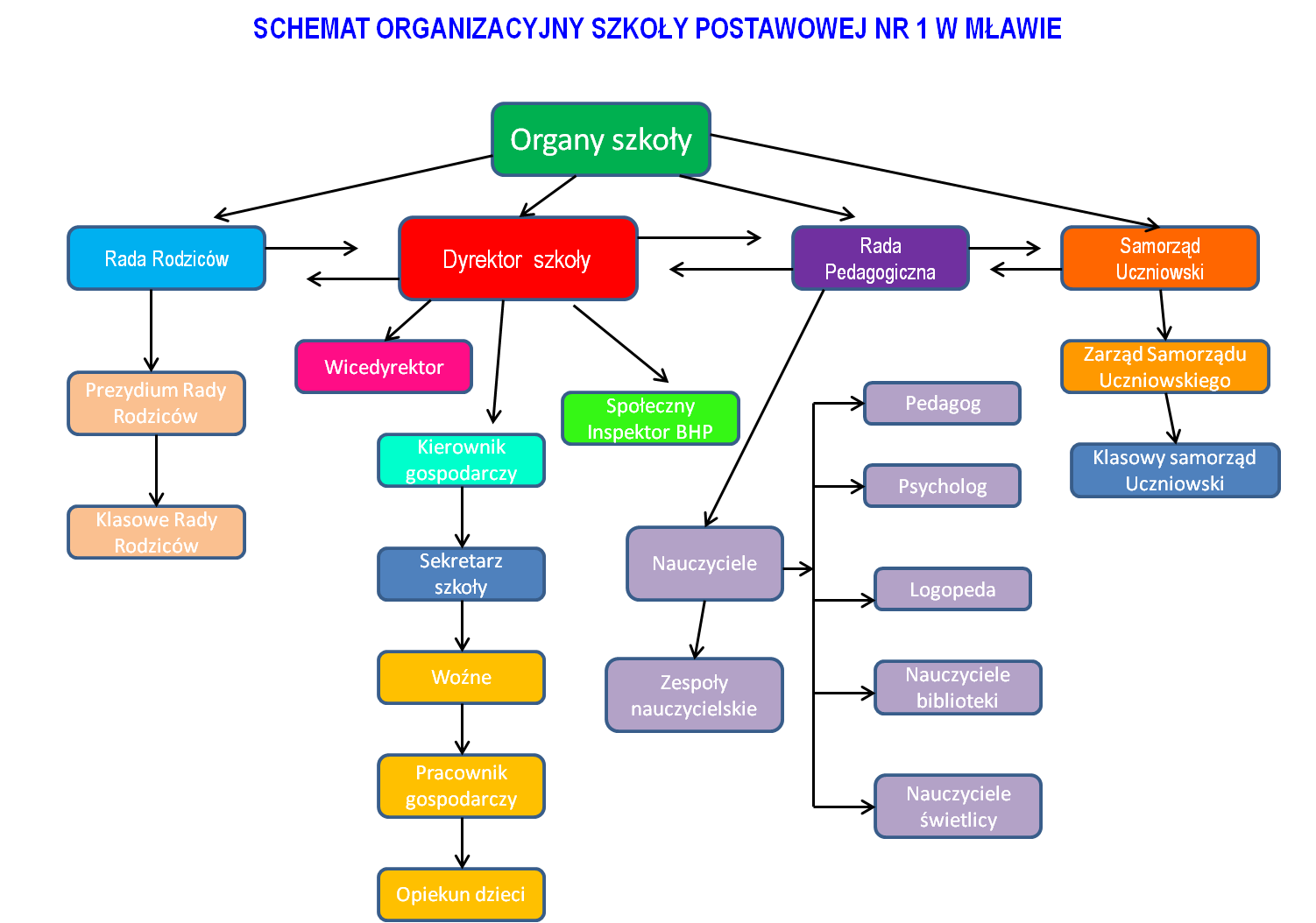 Rozdział 7Prawa i obowiązki uczniów§ 40Uczeń ma prawo do:właściwie zorganizowanego procesu kształcenia, zgodnie z zasadami higieny pracy umysłowej;opieki wychowawczej i zapewnionych warunków bezpieczeństwa, ochrony przed wszelkimi formami przemocy fizycznej lub psychicznej, do ochrony i poszanowania jego godności;życzliwego traktowania przez nauczycieli i innych pracowników szkoły;swobody wyrażania myśli, uczuć i przekonań, w szczególności dotyczących życia klasy i szkoły;swobody wyznawania religii z poszanowaniem uczuć innych osób;rozwijania własnych zainteresowań, zdolności i talentów;sprawiedliwej, obiektywnej i jawnej oceny oraz ustalonych sposobów kontroli postępów 
w  nauce;pomocy w razie trudności w nauce;korzystania z porad wychowawcy, dyrektora, nauczycieli, pedagoga szkolnego i innych specjalistów zatrudnionych w szkole oraz specjalistów z poradni psychologiczno-pedagogicznej;korzystania z pomieszczeń szkolnych, sprzętu, środków dydaktycznych, księgozbioru 
 biblioteki podczas zajęć szkolnych, pozaszkolnych i pozalekcyjnych;wpływania na życie szkoły poprzez działalność samorządową, w tym wolontariat;fachowej opieki średniego personelu medycznego;zrzeszania się w organizacjach i klubach działających w szkole;W przypadku naruszenia statutowych praw ucznia i praw dziecka wynikających z Konwencji 
 o prawach dziecka uczeń lub jego rodzic mają prawo złożyć skargę:w formie ustnej i pisemnej do wychowawcy klasy;w formie ustnej i pisemnej do pedagoga  szkolnego;w formie pisemnej do  dyrektora.Skarga, o której mowa w ust. 2 pkt 3, powinna zawierać imię, nazwisko, adres zgłaszającego oraz zwięzły opis zaistniałej sytuacji.Osoba przyjmująca skargę, o której mowa w ust. 2, w ramach swoich kompetencji w ciągu 14 dni ma obowiązek zbadać sprawę, interweniować i udzielić informacji zwrotnej, w formie właściwej dla jej złożenia, 
co do trybu i sposobu załatwienia sprawy.Skarżącemu w sprawach, o których mowa w ust. 2, przysługuje odwołanie od decyzji Dyrektora 
do Mazowieckiego Kuratora Oświaty za pośrednictwem Dyrektora Szkoły.§ 41Uczeń zobowiązany jest do:realizacji i przestrzegania postanowień zawartych w Statucie;noszenia na terenie szkoły stroju szkolnego zgodnie z obowiązującymi zasadami:strój uczniowski powinien być schludny i skromny (czysty, zasłaniający brzuch i ramiona, bez dużych dekoltów, spodnie i spódnice do połowy uda lub dłuższe);podczas uroczystości związanych z obchodami świąt państwowych, a także w dni szczególnie uroczyste, np.: rozpoczęcie roku szkolnego, ślubowanie klas pierwszych, imieniny szkoły, sprawdzian kompetencji klas ósmych, zakończenie roku szkolnego itp. na terenie szkoły obowiązuje strój galowy, w którego skład wchodzi:górna część stroju w kolorze białym (koszula bądź bluzka),dolna część stroju w kolorze granatowym bądź czarnym;strój na zajęcia wychowania fizycznego ( biała koszulka, spodenki, legginsy, buty sportowe)systematycznego przygotowywania się do zajęć lekcyjnych;systematycznego i aktywnego uczestnictwa w zajęciach lekcyjnych i w życiu szkoły oraz pracy nad własnym rozwojem;właściwego zachowania się w trakcie zajęć edukacyjnych, uroczystości szkolnych oraz podczas przerw;punktualnego przychodzenia na zajęcia szkolne;przestrzegania na co dzień zasad kultury współżycia w odniesieniu do nauczycieli, kolegów 
i innych pracowników szkoły;okazywania szacunku nauczycielom, uczniom, rodzicom i innym osobom  dorosłym;podporządkowania się zaleceniom wszystkich pracowników szkoły;godnego reprezentowania szkoły na zewnątrz;przestrzegania zasad bezpieczeństwa i higieny pracy, takich jak:jeżeli uczeń nie ćwiczy podczas zajęć wychowania fizycznego, jest zobowiązany do przebywania 
na tych zajęciach pod opieką nauczyciela,uczeń, który nie uczęszcza na lekcje religii ani etyki, ma obowiązek przebywać pod opieką nauczyciela w bibliotece szkolnej lub w świetlicy, jeśli nie jest to pierwsza lub ostatnia godzina zajęć w tym dniu,nieopuszczanie bez zezwolenia terenu szkoły podczas przerw śródlekcyjnych i zajęć 
dydaktycznych;przestrzegania higieny osobistej;przestrzegania zasad estetyki stroju i uczesania, dbania o schludny i skromny wygląd. Przez schludny
i skromny wygląd rozumie się:brak makijażu i stałych tatuaży na skórze,niefarbowanie włosów,  zakaz noszenia nakryć głowy(z wyjątkiem uzasadnionych przypadków),dyskretną biżuterię pozbawioną niebezpiecznych elementów, krótkie kolczyki,strój zakrywający bieliznę osobistą, spódnicę, szorty nie krótsze niż do połowy uda,strój pozbawiony symboli przynależności do jakiejkolwiek subkultury ;dbałości o ład i porządek w szkole;dbałości o mienie znajdujące się w szkole;pracy na rzecz szkoły i środowiska.Na zajęciach dydaktycznych obowiązuje zakaz używania urządzeń elektronicznych, osobistych odtwarzaczy stereo i telefonów komórkowych.  W uzasadnionych przypadkach uczeń może skorzystać z aparatu telefonicznego w sekretariacie szkoły. Zasady  korzystania z telefonu komórkowego 
i urządzeń elektronicznych określa  Procedura.  Na terenie szkoły i placu szkolnego obowiązuje zakaz posiadania, sprzedaży i używania   środków psychotropowych i odurzających. Działania informacyjne o szkodliwości środków psychotropowych i odurzających  mają miejsce podczas zajęć i zajęć dodatkowych (ścieżek edukacyjnych) na podstawie zadań  wynikających 
z  programu wychowawczo - profilaktycznego, programów poszczególnych zajęć edukacyjnych realizowanych  przez nauczycieli i osoby z zewnątrz do tego uprawnione.Uczeń ma obowiązek dbać o własne mienie, przedmioty wartościowe i pieniądze przynoszone do szkoły. Szkoła nie ponosi odpowiedzialności materialnej za skradzione lub zniszczone, przynoszone przez ucznia do szkoły i pozostawione bez nadzoru, przedmioty wartościowe (w tym telefony komórkowe, urządzenia elektroniczne, zegarki) i pieniądze. Uczeń ma obowiązek regularnie uczęszczać do szkoły. Uczeń, który opuścił zajęcia lekcyjne ma obowiązek usprawiedliwienia nieobecności w ciągu 3 dni  roboczych do wychowawcy (zwolnienie lekarskie lub w uzasadnionym przypadku oświadczenie osobiste, pisemne lub telefoniczne 
o absencji rodzica/opiekuna prawnego). Rozdział 8Nagrody i kary oraz zasady ich stosowania wobec uczniów§ 42Wobec  uczniów  wyróżniających  się  rzetelnym  stosunkiem  do  nauki  i  obowiązków  wyrażonych  wzorową  frekwencją, uczestnictwem  w  pracach  społecznych, wzorową  postawą, wybitnymi  osiągnięciami  pozalekcyjnymi  mogą  być  przyznane nagrody:pochwała  wychowawcy  na  forum  klasy,pochwała  dyrektora  szkoły  na  uroczystym  apelu,pochwała  dyrektora  na  zebraniu  rodziców,list  pochwalny,dyplom  uznania,nagroda  rzeczowa,wpis  do  „Kroniki  Szkoły”,prawo  ustanawiania  nagród  posiadają  również:Rada  Pedagogiczna, Rada Rodziców, Samorząd  Uczniowski  wg  ustalonych  przez  te  organy  regulaminów.Wobec  uczniów  nieprzestrzegających  regulaminu  szkolnego, zarządzeń  wewnętrznych  
a  szczególnie  postanowień  zawartych  w  § 3 uczeń  może  otrzymać kary:upomnienie  lub  naganę  udzieloną  przez  wychowawcę  na  forum  klasy,upomnienie  lub  naganę  udzieloną  przez  dyrektora  na  forum  klasy,upomnienie  lub  naganę  wyrażoną  przez  dyrektora  na  apelu  szkolnym, zakaz  reprezentowania  szkoły  na  zewnątrz,przeniesienie  do  równoległej  klasy,dyrektor szkoły może wystąpić do kuratora oświaty z wnioskiem o przeniesienie ucznia do innej szkoły
w następujących przypadkach:posiadanie i sprzedaż środków odurzających na terenie szkoły,picie alkoholu na terenie szkoły,dotkliwe pobicie innego ucznia zagrażające jego zdrowiu i życiu,nagminne łamanie regulaminu szkoły,rażące zachowanie wobec pracownika szkoły.Kary  wymienione w pkt  2 ust.1, ust. 2  mogą  ulec  zawieszeniu, jeśli  uczeń  uzyska  poręczenie  wychowawcy  klasy, samorządu  klasowego, samorządu  szkolnego, rady  rodziców.Szkoła  ma  obowiązek  informowania  rodziców  (opiekunów)  ucznia  o  przyznanej  mu nagrodzie  lub  zastosowaniu  wobec  niego  kary.Koszty  świadomie  zniszczonego  mienia  szkolnego  pokrywają  rodzice  uczniów.Każdy  uczeń  przed  zastosowaniem  kary  ma  prawo  do  złożenia  wyjaśnień.Każdemu  uczniowi  od  nałożonej  kary  przysługuje  odwołanie  wg  następującego trybu:odwołanie  od  kar  wymienionych  w  pkt. 3 ust.1,ust. 2,  ust. 3   może  być  złożone  ustnie lub na  piśmie  w  terminie  3  dni  od  otrzymania  kary  do  organu, który  karę nałożył,organ, który  udzielił  kary  winien  w  ciągu  3  dni roboczych  udzielić  odpowiedzi, 
a  postanowienie  tego  organu  jest  ostateczne,odwołanie  od  kar  wymienionych  w  pkt.3  ust.4, ust. 5, ust. 6  może  być  złożone  na piśmie  przez  ucznia  i  jego  rodziców  do  dyrektora  szkoły  w  terminie  5  dni roboczych  od  otrzymania  wiadomości  
o  zastosowaniu  kary,dyrektor  szkoły  zobowiązany  jest  w  terminie  5  dni roboczych udzielić  odpowiedzi,od  decyzji  dyrektora  uczniowi  i  jego  rodzicom  przysługuje  odwołanie  do  organu  prowadzącego  szkołę,decyzja  organu  prowadzącego  szkołę  jest  ostateczna.Szczegółowe  kryteria  nagradzania  i  stosowania  kar  określa  „Regulamin  Szkoły” .Szczegółowy zakres oceniania uczniów określają  Wewnątrzszkolne Zasady Oceniania. W przypadku naruszenia praw ucznia – uczeń, jego rodzic (opiekun prawny) może wnieść skargę.Skargę dotyczącą zadań i działalności szkoły oraz dotyczącą pracowników rozpatruje dyrektor szkoły, a w stosunku do dyrektora organ nadzorujący lub prowadzący.Skargę na pracownika można przekazać do załatwienia również jego przełożonemu służbowo 
z obowiązkiem zawiadomienia organu właściwego do rozpatrzenia skargi 
o sposobie jej rozwiązania.O przekazaniu skargi zawiadamia się równocześnie skarżącego.Organ właściwy do załatwienia skargi rozwiązuje ją skargę bez zbędnej zwłoki nie później niż 
w ciągu miesiąca.O sposobie załatwienia skargi zawiadamia się skarżącego.Zawiadomienie o sposobie załatwienia skargi zawiera:oznaczenie organu,wskazanie, w jaki sposób skarga została załatwiona,podpis i stanowisko służbowe osoby upoważnionej do załatwienia skargi,uzasadnienie faktyczne w przypadku odmownego załatwienia skargi.W przypadku, gdy skarga, w wyniku jej rozpatrzenia została uznana za bezzasadną i jej bezzasadność wykazano, a skarżący ponowił skargę bez wskazania nowych okoliczności: organ właściwy do jej rozpatrzenia może w odpowiedzi podtrzymać swoje  poprzednie stanowisko.Uczniowie kończący naukę w szkole oraz zmieniający szkołę obowiązani są rozliczyć się  
ze zobowiązań wobec szkoły najpóźniej na tydzień przed posiedzeniem klasyfikacyjnym rady pedagogicznej wypełniając kartę obiegową. Wzór karty obiegowej ustala, w porozumieniu z radą rodziców dyrektor szkoły. Brak powyższego rozliczenia może być uwzględniony przez wychowawcę podczas ustalania oceny zachowania.Pieczęć szkołyKARTA OBIEGOWAZaświadcza się, że uczeń klasy VIII ……………………………………………………………………………………………nie ma żadnych zobowiązań wobec:Rozdział 9Szczegółowe warunki i sposób oceniania§ 43Ocenianie ucznia odbywa się w ramach oceniania wewnątrzszkolnego, zwanego dalej - WZO.Warunki i sposób ustalania ocen śródrocznych i rocznych, w tym w klasach 1 - 3, określają przepisy odrębne dotyczące oceniania i klasyfikowania.Szkoła organizuje egzamin zewnętrzny dla uczniów zgodnie z odrębnymi przepisami.Ocenianiu podlegają:osiągnięcia edukacyjne ucznia;zachowanie ucznia.§ 44Ocenianie osiągnięć edukacyjnych ucznia polega na rozpoznawaniu przez nauczycieli poziomu 
i postępów w opanowaniu przez ucznia wiadomości i umiejętności w stosunku do wymagań edukacyjnych wynikających z podstawy programowej określonej w odrębnych przepisach i realizowanych w szkole programów nauczania, uwzględniających tę podstawę.Ocenianie zachowania ucznia polega na rozpoznawaniu przez wychowawcę klasy, nauczycieli oraz uczniów danej klasy stopnia respektowania przez ucznia zasad współżycia społecznego i norm etycznych oraz obowiązków ucznia określonych w programie  wychowawczo - profilaktycznym oraz Statucie. W ocenianiu uwzględnia się możliwości uczniów o specyficznych trudnościach w uczeniu się. Ocenianie wewnątrzszkolne ma na celu:informowanie ucznia o poziomie jego osiągnięć edukacyjnych i jego zachowaniu oraz 
o postępach w tym zakresie;udzielanie uczniowi pomocy w nauce poprzez przekazanie mu informacji o tym, co zrobił dobrze i jak powinien się dalej uczyć;udzielanie uczniowi pomocy w samodzielnym planowaniu swojego rozwoju;motywowanie ucznia do dalszych postępów w nauce i zachowaniu;dostarczenie rodzicom i nauczycielom informacji o postępach, trudnościach w nauce, zachowaniu 
i specjalnych uzdolnieniach ucznia;umożliwienie nauczycielom doskonalenia organizacji i metod pracy dydaktyczno – wychowawczej.Zasady te mają zapewnić:pobudzanie i rozwijanie potencjału własnego ucznia;ukierunkowanie jego dalszej samodzielnej pracy;wdrażanie do systematyczności, samokontroli i samooceny;kształtowanie umiejętności wyboru wartości pożądanych społecznie i kierowanie się nimi we własnym działaniu;nabywanie umiejętności rozróżniania pozytywnych i negatywnych zachowań;dostarczenie rodzicom bieżącej informacji o postępach ich dzieci, a nauczycielom informacji o poziomie osiągania założonych celów kształcenia;podejmowanie przez szkołę przy współpracy z rodzicami działań adekwatnych do rozpoznanych potrzeb.W wewnątrzszkolnym systemie oceniania przyjęto następujące założenia:diagnozowanie postępów i osiągnięć uczniów nauczyciel prowadzi systematycznie, rozkładając je równomiernie na cały okres nauki w danej klasie i etapie nauczania, w różnych formach oraz warunkach zapewniających obiektywność oceny;stosując różne metody i formy rozpoznawania poziomu i postępów opanowania przez ucznia wiadomości
 i umiejętności, nauczyciel wystawiając ocenę klasyfikacyjną śródroczną i roczną, nie może stosować metody obliczania średniej arytmetycznej z ocen bieżących, jakie uczeń otrzymał z przedmiotu;składnikami stanowiącymi przedmiot oceny są:zakres wiadomości i umiejętności,rozumienie materiału naukowego,umiejętność stosowania wiedzy w praktyce,kultura przekazywania wiadomości.ocenianie bieżące dokonywane jest przez nauczycieli prowadzących zajęcia w danym oddziale;oceny bieżące mogą być ustalane uczniom przez innych nauczycieli podejmujących zastępstwa 
i realizujących zajęcia edukacyjne zgodnie z programem nauczania;w oddziałach integracyjnych nauczyciele wspomagający mogą proponować oceny bieżące;we wrześniu dla uczniów klasy czwartej stosowana jest norma "ocena na życzenie" - nauczyciel wpisuje uczniowi do dziennika tylko te oceny, które satysfakcjonują ucznia;na okres ferii zimowych, przerw świątecznych i wydłużonych weekendów nauczyciele nie zadają uczniom prac domowych;propagowana jest wśród uczniów samoocena - sposoby i zasady dokonywania oceny własnych postępów i osiągnięć.Szczegółowe wymagania edukacyjne niezbędne do uzyskania poszczególnych bieżących, śródrocznych 
i rocznych ocen klasyfikacyjnych z obowiązkowych i dodatkowych zajęć edukacyjnych oraz kryteria oceniania określa nauczyciel przedmiotu. Kryteria te nie mogą być zmieniane w ciągu roku szkolnego.§ 45Nauczyciele na początku roku szkolnego informują uczniów oraz ich rodziców  o:wymaganiach edukacyjnych niezbędnych do uzyskania poszczególnych bieżących, śródrocznych 
i rocznych ocen klasyfikacyjnych z obowiązkowych i dodatkowych zajęć edukacyjnych, wynikających 
z realizowanego przez siebie programu nauczania;sposobach sprawdzania osiągnięć edukacyjnych uczniów;warunkach i trybie uzyskania wyższej niż przewidywana rocznej oceny klasyfikacyjnej z obowiązkowych 
i dodatkowych zajęć edukacyjnych.Wychowawca klasy na początku każdego roku szkolnego informuje uczniów oraz ich rodziców 
o warunkach i sposobie oraz kryteriach oceniania zachowania, warunkach i trybie uzyskania wyższej niż przewidywana rocznej oceny klasyfikacyjnej zachowania.Informacje, o których mowa w ust. 1 i 2, nauczyciele przekazują uczniom w pierwszym tygodniu na zajęciach 
z danego przedmiotu lub bloku przedmiotowego albo na godzinie z wychowawcą potwierdzając to wpisem 
w dzienniku lekcyjnym. Rodzice otrzymują te informacje za pośrednictwem wychowawcy na zebraniu, które powinno być przeprowadzone nie później niż do końca września zgodnie z zasadami opisanymi w § 34 ust 3.Przyjmuje się, że postępowanie szkoły opisane w ust. 3, oznacza, że wszyscy uczniowie i ich rodzice skutecznie otrzymali informacje, o których mowa w ust. 1 i 2. Informacje, o których mowa w ust. 1 i 2 są umieszczone na tablicach informacyjnych w salach przedmiotowych.§ 46Oceny są jawne zarówno dla ucznia, jak i jego rodziców.Oceny umieszczane w dzienniku elektronicznym opatrzone są  komentarzem.Nauczyciel uzasadnia ustaloną ocenę, wskazując mocne i słabe strony pracy, wypowiedzi lub działań ucznia oraz konieczność, sposób i termin poprawy.Wypowiedź ustna ucznia opatrzona jest komentarzem ustnym ze wskazaniem ewentualnych braków 
w wypowiedzi. W pracach pisemnych, wymienionych w § 49 ust 1 pkt 2 i 6, obok oceny nauczyciel zamieszcza uzasadnienie – odniesienie do poszczególnych wymagań i wskazanie umiejętności, które wymagają dalszego doskonalenia. Uczeń otrzymuje od nauczyciela wskazówki, w jaki sposób pracować nad uzupełnieniem braków wiadomości.Sprawdzone i ocenione pisemne prace kontrolne oraz inna dokumentacja dotycząca oceniania ucznia jest udostępniana uczniowi na zajęciach dydaktycznych oraz jego rodzicom/opiekunom prawnym  na zebraniach 
i konsultacjach.Prace pisemne oraz inna dokumentacja dotycząca oceniania nie może być kopiowana lub powielana 
w jakiejkolwiek formie lub w jakikolwiek sposób. Nie dopuszcza się również możliwości    wykonywania zdjęć lub innej formy utrwalenia cyfrowego całości lub jakiejkolwiek części udostępnianej dokumentacji.Nauczyciele przechowują prace kontrolne uczniów do końca każdego roku szkolnego. Po tym czasie podlegają  zniszczeniu.  § 47Głównymi źródłami informacji o osiągnięciach uczniów są:wypowiedzi ustne;prace klasowe;prace domowe krótkoterminowe;prace domowe długoterminowe;testy;sprawdziany;kartkówki;prace na lekcji;wytwory prac uczniowskich;praca w grupach.§ 48Ogólnoszkolne zasady przeprowadzania pisemnych prac sprawdzających:za sprawdzian pisemny, pracę klasową uznaje się każdą kontrolną pisemną pracę ucznia przeprowadzoną z całą klasą;pisemne prace sprawdzające są obowiązkowe dla wszystkich uczniów;możliwa jest poprawa przez ucznia pisemnych prac sprawdzających według zasad ustalonych przez nauczyciela. Nauczyciel decyduje o konieczności, sposobie i terminie poprawy.poprawa prac pisemnych odbywa się poza lekcjami danego przedmiotu, uczeń może poprawiać tylko raz w terminie uzgodnionym z nauczycielem;stopień uzyskany z poprawy wpisywany jest do dziennika. Poprzedni stopień wykorzystywany jest tylko do oceny systematyczności pracy ucznia i nie jest uwzględniany podczas ustalania oceny klasyfikacyjnej;nauczyciel podczas każdego sprawdzianu podaje uczniom punktację przewidzianą za wykonanie poszczególnych zadań;notoryczne unikanie przez ucznia pisemnych prac sprawdzających skutkuje obniżeniem oceny zachowania.W celu stosowania równego obciążenia ucznia pisemnymi formami sprawdzania jego postępów ze wszystkich zajęć edukacyjnych jednocześnie, w procesie oceniania należy stosować następujące ograniczenia i zasady:z trzech ostatnich lekcji – bez zapowiedzi;z działu materiału - zapowiedziana tydzień przed realizacją.Normy ilościowe:najwyżej 3 sprawdziany z działu wiadomości w ciągu tygodnia, nie więcej niż jeden    dziennie;najwyżej 2 kartkówki dziennie, jeśli w tym dniu nie było sprawdzianu z całego działu   wiadomości.Czas sprawdzania pisemnych prac  kontrolnych:kartkówki - 1 tydzień;prace klasowe, sprawdziany, wypracowania - 2 tygodnie.§ 49Oceny bieżące, w tym w klasach 1 - 3, z obowiązkowych i dodatkowych zajęć edukacyjnych określone są 
w następującej skali: stopień celujący – 6,stopień bardzo dobry – 5,stopień dobry – 4,stopień dostateczny – 3,stopień dopuszczający – 2,stopień niedostateczny –1.Przy ocenianiu bieżącym dopuszcza się przy ocenach wymienionych w ust. 1 pkt 1 stosowanie znaków
 „+” i „-” z zastrzeżeniem, że ocena celująca może posiadać tylko znak „-”a niedostateczna „+”;W klasach 1 - 3 oceny klasyfikacyjne,  śródroczne są przedstawiane rodzicom w postaci Karty osiągnięć ucznia, która uwzględnia umiejętności i wiadomości z poszczególnych edukacji oraz zalecenia dla rodziców do dalszej pracy.W klasach 4 - 8 śródroczne oceny klasyfikacyjne przekazywane są rodzicom w formie pisemnego zestawienia przez wychowawcę w trakcie zebrania z rodzicami.§ 50Nauczyciel ocenia sprawdzian pisemny według poniższych kryteriów   procentowych:Ocenianie klasy   IV - VIII100% - celujący (6) 99%- 95% - bardzo dobry plus ( 5+)94% - 90% - bardzo dobry (5)89% - 84% - bardzo dobry minus (5-)83% - 76% - dobry plus ( 4+)75% - 70% - dobry (4)69% - 63% - dobry minus (4-)62% - 57% - dostateczny plus ( 3+)56% - 50% - dostateczny (3)49% - 44% - dostateczny minus (3-)43% - 38% - dopuszczający plus ( 2+)37% - 30% - dopuszczający  (2)29% - 0% - niedostateczny (1)W wyjątkowych przypadkach uczniowie posiadający opinię poradni psychologiczno-pedagogicznej o potrzebie dostosowania wymagań do ich możliwości mogą otrzymać w oparciu o tę opinię ocenę dopuszczającą za wykonanie mniej niż 30 % zadań pracy klasowej.Dopuszcza się w szkole ustalenie innych zasad oceniania uczniów w formie innowacji pedagogicznej, pod warunkiem uzyskania pozytywnej opinii Rady Pedagogicznej i rodziców zainteresowanych uczniów.Wskazane jest propagowanie wśród uczniów samooceny - sposobów i zasad dokonywania oceny własnych postępów i osiągnięć z uwzględnieniem rzeczywistych osiągnięć i umiejętności ucznia w ocenianym okresie nauki (samoocena).§ 51Klasyfikację śródroczną przeprowadza się raz w roku w tygodniu poprzedzającym rozpoczęcie ferii zimowych (alternatywnie: Klasyfikację śródroczną przeprowadza się w ostatnim tygodniu stycznia. W przypadku, gdy ostatni tydzień stycznia wypada w czasie ferii zimowych, klasyfikację śródroczną przeprowadza się w pierwszym tygodniu po feriach).§ 52Ustala się następujące kryteria ocen zachowania: Klasy I-IIIOcenę wzorową otrzymuje uczeń, który bez zastrzeżeń przestrzega wszystkich zasad postępowania obowiązujących w szkole, spełnia kryteria oceny bardzo dobrej, a ponadto wyróżnia się w dodatkowych dziedzinach:przejawia inicjatywę w grupie – inicjuje i prowadzi różne pozytywne działania na forum klasy 
i szkoły,odznacza się szczególną aktywnością w pracach Samorządu Uczniowskiego, wolontariatu na terenie Szkoły i poza nią,odnosi sukcesy w konkursach i zawodach – szkolnych i pozaszkolnych,wyróżnia się w zdobywaniu wiedzy ponadprogramowej, chętnie dzieli się nią z innymi,prowadzi inne formy działalności uznane przez wychowawcę za ważne;Uczeń wzorowy stanowi wzór do naśladowania dla innych uczniów.Ocenę bardzo dobrą otrzymuje uczeń, który przestrzega wszystkich zasad obowiązujących w szkole, 
a ponadto wyróżnia się w kilku dodatkowych dziedzinach:starannie i systematycznie przygotowuje się do zajęć,służy swoją pomocą nauczycielom, kolegom i innym pracownikom szkoły,chętnie bierze udział w pracach na rzecz klasy, szkoły i środowiska,jest odpowiedzialny, sumiennie wywiązuje się z podjętych zadań,rozwija własne zainteresowania i uzdolnienia w pracy indywidualnej na zajęciach pozalekcyjnych, reprezentuje szkołę, biorąc udział w konkursach i zawodach pozaszkolnych,propaguje wśród uczniów rozwijanie uzdolnień, zainteresowań poprzez prezentację własnych dokonań, zainteresowań,prowadzi inne formy działalności uznane przez wychowawcę za ważne;Ocenę dobrą otrzymuje uczeń, który zwykle przestrzega zasad postępowania obowiązujących w szkole:traktuje innych z szacunkiem, tak jak sam chciałby być traktowany,jest uczynny zgodnie z zasadą – pomagamy sobie wzajemnie,wyraża się kulturalnie (bez używania wulgaryzmów), zawsze mówi prawdę,unika konfliktów, a jeśli się zdarzą, rozwiązuje je pokojowo,reaguje na przejawy agresji i krzywdę innych, zawiadamia osoby dorosłe,podczas pobytu w szkole dba o bezpieczeństwo i zdrowie własne i innych,przychodzi punktualnie na zajęcia, nie spóźnia się,rzetelnie przygotowuje się do zajęć (odrabia prace domowe, przynosi potrzebne rzeczy, terminowo nadrabia zaległości, nosi zeszyt wychowawczy),systematycznie uczestniczy w reedukacji, zajęciach wyrównawczych i innych,przestrzega dyscypliny na lekcjach i zajęciach pozalekcyjnych,wykonuje polecenia nauczycieli i innych pracowników szkoły,dba o czystość i sprzęt szkolny,zmienia obuwie,na co dzień oraz podczas uroczystości szkolnych nosi strój określony w Statucie,podczas lekcji korzysta z urządzeń elektronicznych tylko na wyraźną prośbę nauczyciela.Wymienione wyżej zasady stosuje się nie tylko na terenie szkoły, ale i poza nią, np. podczas wycieczek, na boisku, na przystanku autobusowym, w środkach komunikacji miejskiej.Jeśli uczniowi zdarzają się czasami uchybienia w stosunku do powyższych zasad, ale uchybienia są niewielkie, a uczeń wykazuje poprawę – tzn. sam przyznaje się do złego zachowania i naprawia jego skutki – może nadal otrzymać ocenę dobrą.Ocenę poprawną otrzymuje uczeń, który spełnia większość kryteriów oceny dobrej, ale zdarzają mu się zachowania takie jak:jest czasami nieprzygotowany do zajęć, lekceważy obowiązki szkolne,jest niezdyscyplinowany wobec poleceń nauczyciela i osób dorosłych na lekcji i na zajęciach pozalekcyjnych,zachowuje się czasami niekoleżeńsko i niekulturalnie, zdarza się, że niegrzecznie odnosi się do koleżanek i kolegów,uczestniczy w sytuacjach niebezpiecznych dla siebie i innych, ale nie prowokuje tych sytuacji,zdarza mu się niszczyć mienie szkolne lub należące do kolegów bądź koleżanek, ale nie robi tego celowo i z premedytacją,uczestniczy w innych sytuacjach uznanych przez wychowawcę za istotne.Ocenę poprawną otrzymuje uczeń tylko wtedy, gdy mimo złych zachowań, rozumie swoje błędy, stara się je poprawiać i pracuje nad swoim zachowaniem.Ocenę nieodpowiednią otrzymuje uczeń, który nagminnie przejawia zachowania negatywne wymienione w kryteriach oceny poprawnej, jak również popełnia następujące czyny:swoim zachowaniem dezorganizuje pracę klasy,wykazuje brak kultury – bywa arogancki, konfliktowy, agresywny, wulgarny,ma dużą liczbę nieusprawiedliwionych nieobecności,ze względu na swoje zachowanie stanowi zagrożenie dla siebie i innych,wagaruje, samowolnie opuszcza teren szkoły podczas zajęć,został przyłapany na stosowaniu używek lub ich posiadaniu,otrzymał, odnotowane w zeszycie wychowawczym, pisemne powiadomienie rodziców o naganie sporządzone przez dyrektora lub wicedyrektora szkoły,uczestniczy w innych negatywnych sytuacjach uznanych przez wychowawcę za istotne.Uczeń otrzymuje ocenę nieodpowiednią, jeśli nie wykazuje chęci poprawy, nie jest zainteresowany samorozwojem.Ocenę naganną otrzymuje uczeń, który nagminnie przejawia zachowania negatywne wymienione 
w kryteriach oceny nieodpowiedniej, jak również popełnia następujące wykroczenia:używa wobec innych siły fizycznej, wywiera presję psychiczną (wyłudzenia, zastraszania),jest uzależniony od jakiegoś nałogu (papierosy, alkohol, narkotyki),dopuszcza się kradzieży lub rozmyślnego niszczenia mienia szkoły bądź mienia kolegów,swoim zachowaniem dezorganizuje pracę szkoły,uczestniczy w innych negatywnych sytuacjach uznanych przez wychowawcę za istotne. Uczniowie, którzy starają się poprawić własne zachowanie i osiągnąć ocenę poprawną, wspomagani są przez wychowawcę oraz pedagoga szkolnego.Pod opieką pedagoga i psychologa znajdują się uczniowie, którzy otrzymali ocenę nieodpowiednią lub niższą.Przy ustalaniu oceny klasyfikacyjnej zachowania ucznia, u którego stwierdzono zaburzenia lub odchylenia rozwojowe, należy uwzględnić wpływ stwierdzonych zaburzeń lub odchyleń na jego zachowanie na podstawie orzeczenia o potrzebie kształcenia specjalnego albo indywidualnego nauczania lub opinii publicznej Poradni Psychologiczno - Pedagogicznej, w tym publicznej poradni specjalistycznej oraz niepublicznych Poradni Psychologiczno – Pedagogicznych i niepublicznych poradni psychologiczno – pedagogicznych specjalistycznych.PUNKTOWY SYSTEM OCENY ZACHOWANIA W KLASACH IV-VIIIW celu ujednolicenia wystawiania ocen z zachowania w naszej szkole od roku szkolnego 2019/2020 zostaje wprowadzony punktowy system oceny zachowania uczniów. Jego istota polega na tym, że każdy uczeń otrzymuje na rozpoczęciu roku szkolnego 100 punktów, których liczba może odpowiednio wzrosnąć lub zmaleć 
w ciągu każdego semestru. Poprzez określone zachowania każdy uczeń może uzyskać dodatkowe punkty dodatnie lub zgromadzić punkty ujemne. Na koniec każdego półrocza punkty będą sumowane, a uzyskany wynik wskaże odpowiednią ocenę zachowania ucznia. Jasno określone zasady uzyskiwania punktów, jak
 i konsekwencja w ich przydzielaniu przez nauczycieli zdyscyplinują i zmobilizują uczniów do wytrwałej pracy nad swoich zachowaniem.I.	Cele wprowadzenia punktowego systemu oceny zachowania:Stworzenie precyzyjnych kryteriów oceny zachowania, jasnych i klarownych zarówno dla  uczniów, rodziców jak i nauczycieli.Wzmocnienie samodyscypliny uczniów, odpowiedzialności za swoje czyny (samoocena i samokontrola)Wzmocnienie motywacji uczniów do poprawy swojego zachowania, danie szansy pozytywnego wykazania się.Ogólne zasady:Obowiązkiem nauczyciela-wychowawcy klasy jest zapoznanie uczniów i ich rodziców (opiekunów prawnych) ze szczegółowymi kryteriami oceniania zachowania oraz procedurami zawartymi w tym regulaminie na początku roku szkolnego.Każdy uczeń na początku roku szkolnego oraz na początku II semestru otrzymuje kredyt 100 punktów, który jest równowartością oceny dobrej. W ciągu półrocza może go zwiększyć lub zmniejszyć, 
co odpowiadać będzie wyższej lub niższej ocenie zachowania.Uczeń rozpoczyna II semestr z nowym kredytem 100 punktów, punkty uzyskane w I semestrze obowiązują tylko do końca I półrocza.Ocenę roczną stanowi średnia arytmetyczna punktów uzyskanych w I i II półroczu.Konkretnemu zachowaniu - pozytywnemu lub negatywnemu - przydzielona jest odpowiednia liczba punktów.Informacje o pozytywnych i negatywnych przejawach zachowania ucznia dokumentuje się na bieżąco wpisami do Librusa. Przyznanie lub odjęcie punktów następuje w oparciu o zapisy w Lubrusie.Wpisów mają prawo dokonywać wszyscy nauczyciele (wychowawcy na wniosek pracownika administracji i obsługi szkoły).Każdy wpis powinien zawierać następujące elementy:datę wpisu,krótką informację o zdarzeniu,liczbę punktów,Uczniowie mają prawo uzyskać informację o aktualnym stanie punktów na godzinach wychowawczych, a rodzice (prawni opiekunowie) – podczas zebrań ogólnych lub konsultacji indywidualnych.Uczeń nie może uzyskać oceny wzorowej, jeśli posiada na koncie (poza dodatnimi punktami) 20 punktów ujemnych. Uczeń nie może uzyskać oceny bardzo dobrej, jeśli posiada na koncie (poza dodatnimi punktami) 30 punktów ujemnych.W uzasadnionych przypadkach wychowawca w porozumieniu z radą pedagogiczną może obniżyć lub podwyższyć ocenę zachowania niezależnie od ilości uzyskanych wcześniej punktów.Uczeń, który otrzymał upomnienie Dyrektora szkoły nie może otrzymać oceny wyższej niż poprawna. Uczeń, który otrzymał naganę Dyrektora szkoły nie może otrzymać oceny wyższej niż nieodpowiednia.Ostateczną decyzję o ocenie podejmuje wychowawca po zsumowaniu wszystkich punktów uzyskanych w semestrze.W szczególnie uzasadnionych przypadkach wychowawca, po konsultacji i za zgodą osoby, która wpisała uwagę, ma prawo do uchylenia zapisu dokonanego przez nauczyciela lub innego pracownika szkoły.W przypadku udowodnienia uczniowi jednego z następujących wykroczeń:znieważanie nauczyciela lub innego pracownika szkoły,wyłudzanie pieniędzy,kradzież,picie alkoholu na terenie szkoły,palenie papierosów (e-papierosów) na terenie szkoły,używanie lub rozpowszechnianie środków odurzających,udział w zorganizowanej działalności przestępczej, stosowanie przemocy wobec innych osób,używanie na lekcjach urządzeń elektronicznych służących do zapisywania i odtwarzania obrazu
 i dźwięku,posiadanie, rozpowszechnianie niedozwolonych materiałów w formie elektronicznej i papierowej (np. fotografie, gazety, rysunki itp.),uczeń otrzymuje ocenę nie wyższą niż nieodpowiednia (niezależnie od ilości uzyskanych punktów).Uczniowie, którzy starają się poprawić własne zachowanie i osiągnąć ocenę poprawną, wspomagani są przez wychowawcę oraz pedagoga szkolnego.Pod opieką pedagoga i psychologa znajdują się uczniowie, którzy otrzymali ocenę nieodpowiednią lub niższą.Przy ustalaniu oceny klasyfikacyjnej zachowania ucznia, u którego stwierdzono zaburzenia lub inne dysfunkcje rozwojowe, należy uwzględnić wpływ tych zaburzeń lub dysfunkcji na jego zachowanie, na podstawie orzeczenia o potrzebie kształcenia specjalnego lub orzeczenia o potrzebie indywidualnego nauczania lub opinii poradni psychologiczno- -pedagogicznej, w tym poradni specjalistycznej.Śródroczna i roczna ocena klasyfikacyjna zachowania uwzględnia następujące podstawowe obszary:Wywiązywanie się z obowiązków ucznia;Postępowanie zgodne z dobrem społeczności szkolnej;Dbałość o honor i tradycje szkoły;Dbałość o piękno mowy ojczystej;Dbałość o bezpieczeństwo i zdrowie własne oraz innych osób;Godne, kulturalne zachowanie się w szkole i poza nią;Okazywanie szacunku innym osobom.IV. Kryteria punktowe:     V. Punktowy system oceny zachowania – PUNKTY DODATNIE     VI. Punktowy system oceny zachowania – PUNKTY UJEMNE§ 53Uczeń ma możliwość podwyższenia przewidywanej oceny zachowania, jeśli dobrowolnie wykonuje zobowiązania adekwatne do przewinienia. Sposób realizacji zobowiązania jest uzgodniony z wychowawcą klasy, pedagogiem szkolnym lub psychologiem w formie kontraktu.Rodzice w terminie 3 dni roboczych od pozyskania informacji o przewidywanej, zgodnie z ust. 1  rocznej ocenie zachowania mogą złożyć pisemny wniosek do Dyrektora o podwyższenie oceny zachowania. Warunki, tryb i sposób podwyższenia oceny określa kontrakt zawarty przez wychowawcę i ucznia z powiadomieniem rodziców, przy czym warunki zawarte w kontrakcie muszą być spełnione w terminie do 3 dni roboczych przed klasyfikacyjnym zebraniem Rady Pedagogicznej.Ostateczną roczną ocenę zachowania wystawia wychowawca klasy po uwzględnieniu: samooceny ucznia oraz informacji od nauczycieli uczących ucznia i innych pracowników Szkoły.§ 54Uczeń podlega klasyfikacji:           śródrocznej i rocznej, końcowej,na klasyfikację końcową składają się: roczne oceny klasyfikacyjne z zajęć edukacyjnych, roczna ocena klasyfikacyjna zachowania. Rok szkolny dzieli się na dwa półrocza:I półrocze : wrzesień – styczeń;  II półrocze : luty – czerwiecPodstawą ustalenia oceny śródrocznej i końcoworocznej  jest wystawienie co najmniej  trzech ocen cząstkowych z przedmiotu.Na 3 dni robocze przed półrocznym klasyfikacyjnym zebraniem rady pedagogicznej nauczyciele prowadzący poszczególne zajęcia edukacyjne oraz wychowawca oddziału wystawiają  oceny z   zajęć edukacyjnych i zachowaniaPrzed rocznym klasyfikacyjnym zebraniem rady pedagogicznej nauczyciele prowadzący poszczególne zajęcia edukacyjne oraz wychowawca oddziału informują ucznia i jego rodziców 
o przewidywanych dla niego rocznych ocenach klasyfikacyjnych z zajęć edukacyjnych 
i przewidywanej rocznej ocenie klasyfikacyjnej zachowania, w formie pisemnej (wydruk 
z dziennika elektronicznego) na 2 tygodnie przed klasyfikacją rocznąNauczyciel potwierdza wpisem do dziennika lekcyjnego informację o podaniu przewidywanej oceny końcoworocznej uczniom.Uczeń może otrzymać wyższą ocenę roczną z przedmiotu niż przewidywana, jeżeli otrzymał 
w ciągu całego roku większość ocen wyższych, niż ocena przewidywana.Oceny klasyfikacyjne ustalają nauczyciele przedmiotów, a ocenę z zachowania – wychowawca klasy po zasięgnięciu opinii nauczycieli, uczniów danej klasy oraz ocenianego ucznia.Uczeń może być nieklasyfikowany, jeżeli nie ma podstaw do ustalenia oceny (półrocznej) rocznej 
z powodu nieobecności na zajęciach dydaktycznych powyżej 50% czasu przeznaczonego na te zajęcia.KLASYFIKOWANIEOcena klasyfikacyjna jest wystawiana ze średniej ważonej ze wszystkich ocen cząstkowych, obliczonej do dwóch miejsc po przecinku. Waga ocen zależy od ocenianej formy, np.:praca klasowa / testy sprawdzające, sprawdzian pisemny obejmujący cały dział, wyniki osiągane z konkursów przedmiotowych (tytuł laureata na szczeblu wojewódzkim / ogólnopolskim) x 3kartkówka, odpowiedź ustna, projekt, dyktando, praca samodzielna x 2aktywność na lekcjach, ćwiczenia praktyczne, praca indywidualna na lekcji, praca dodatkowa dla chętnych, umiejętność współpracy w grupie, praca domowa x 1.Ocena klasyfikacyjna śródroczna wystawiana jest w następujący sposób:Ocena klasyfikacyjna roczna wystawiana jest ze średniej ważonej zaokrąglonej do dwóch miejsc po przecinku ze wszystkich ocen cząstkowych uzyskanych w ciągu roku szkolnego w sposób określony dla oceny klasyfikacyjnej śródrocznej.a  Zasady, tryb i termin poprawiania ocen klasyfikacyjnych 
Na 3 dni robocze przed roczną klasyfikacją kończy się  przeprowadzanie wszelkich pisemnych sprawdzianów wiadomości.Uczeń  może  ubiegać  się  o  podwyższenie  przewidywanej  oceny  tylko  o  jeden stopień i tylko 
w przypadku, gdy co najmniej połowa uzyskanych przez niego ocen cząstkowych jest równa ocenie, o którą się ubiega lub od niej wyższa.   Warunki ubiegania się o ocenę wyższą niż przewidywana: wysoka frekwencja na zajęciach z danego przedmiotu (z wyjątkiem długotrwałej choroby); usprawiedliwienie wszystkich nieobecności na zajęciach; przystąpienie do wszystkich przewidzianych przez nauczyciela form sprawdzianów  i prac pisemnych; uzyskanie  ze    sprawdzianów  i  prac  pisemnych  ocen  pozytywnych  (wyższych niż   ocena  niedostateczna), również w trybie poprawy ocen niedostatecznych; systematycznie wykonywał zadania zlecone przez nauczyciela,skorzystanie  z  wszystkich  oferowanych przez nauczyciela form  poprawy, 
w tym  –  konsultacji  indywidualnych.W  przypadku  niespełnienia  warunków  wymienionych  w  punkcie  3  nauczyciel może odmówić poprawy oceny.Uczeń  spełniający wszystkie warunki  najpóźniej  na  3  dni przed  klasyfikacyjnym posiedzeniem  Rady Pedagogicznej przystępuje do przygotowanego przez nauczyciela przedmiotu dodatkowego sprawdzianu pisemnego, obejmującego tylko zagadnienia ocenione poniżej jego oczekiwań. Poprawa oceny rocznej  może  nastąpić jedynie  w przypadku,  gdy sprawdzian został zaliczony na  ocenę, o którą ubiega się uczeń lub ocenę wyższą.Ostateczna  ocena  roczna  nie  może  być  niższa  od  oceny  proponowanej,  
niezależnie  od  wyników sprawdzianu, do którego przystąpił uczeń w ramach poprawyDopuszczalna jest sytuacja, w której uczeń ostatecznie zostanie sklasyfikowany 
na ocenę niższą od przewidywanej. Dotyczy to przypadków,  gdy uczeń otrzyma podczas bieżącej pracy oceny obniżające średnią ważoną. O podwyższenie przewidywanej rocznej oceny klasyfikacyjnej zachowania może ubiegać się uczeń, który:systematycznie uczestniczył w obowiązkowych zajęciach edukacyjnych,nieobecności systematycznie usprawiedliwiał,swoim zachowaniem nie stwarzał zagrożenia dla siebie i innych,nie został ukarany karami statutowymi.Uczeń lub jego rodzice przedstawiają wychowawcy informacje, które w znaczący sposób, zgodnie 
z kryteriami oceniania zachowania określonymi w statucie szkoły, mogą wpływać na zmianę oceny przewidywanej. Wychowawca ponownie analizuje zebrane informacje o zachowaniu ucznia 
i utrzymuje, bądź ustala wyższą niż przewidywana roczną ocenę klasyfikacyjną zachowania.Uczeń (lub jego rodzice), który uzyskał odmowę, ma prawo tego samego dnia zwrócić się z prośbą o umożliwienie podwyższania oceny – do dyrektora szkoły, który ma obowiązek rozpoznać sprawę w ciągu dwóch dni roboczych.Dokumentację związaną z procedurą przechowuje nauczyciel do zakończenia roku szkolnego.Procedura podwyższania musi się zakończyć co najmniej dzień roboczy przed terminem wystawiania ocen rocznych lub końcowych.EGZAMIN  POPRAWKOWY  I  KLASYFIKACYJNYUstalona przez nauczyciela ocena  niedostateczna roczna może być poprawiona  
w wyniku egzaminu poprawkowego.Począwszy od klasy IV uczeń, który w wyniku klasyfikacji rocznej otrzymał negatywną ocenę klasyfikacyjną 
z jednego albo dwóch obowiązkowych zajęć edukacyjnych  może przystąpić do egzaminu poprawkowegoEgzamin poprawkowy składa się z części pisemnej i ustnej; z zajęć technicznych, zajęć komputerowych,  plastyki, muzyki i wychowania fizycznego z ćwiczeń praktycznych.Egzamin poprawkowy przeprowadza się w ostatnim tygodniu ferii letnich. Termin egzaminu poprawkowego  wyznacza dyrektor szkoły do dnia zakończenia zajęć rocznych zajęć dydaktyczno -  wychowawczychUczeń , który nie zdał egzaminu poprawkowego, nie otrzymuje promocji.Uwzględniając możliwości edukacyjne ucznia, rada pedagogiczna może jeden raz w ciągu danego etapu edukacyjnego promować do klasy programowo wyższej ucznia, który nie zdał egzaminu poprawkowego z jednych obowiązkowych zajęć edukacyjnych, pod warunkiem, że te obowiązkowe zajęcia edukacyjne są, zgodnie ze szkolnym planem nauczania realizowane w klasie programowo wyższej (semestrze programowo wyższym), Od oceny niedostatecznej uzyskanej na egzaminie przysługuje uczniowi i jego   rodzicom  odwołanie do dyrektora szkoły w ciągu  5 dni roboczych od uzyskania oceny. Zastrzeżenia muszą dotyczyć uchybień proceduralnych przeprowadzonego egzaminu.W przypadku usprawiedliwienia nieobecności uczeń może zdawać egzamin klasyfikacyjny.Na prośbę ucznia nieklasyfikowanego z powodu nieusprawiedliwionej nieobecności lub jego rodziców rada pedagogiczna może wyrazić zgodę na egzamin klasyfikacyjny.Egzamin klasyfikacyjny przeprowadza się na pisemną prośbę ucznia lub jego rodziców (opiekunów)  zgłoszoną do dyrektora szkoły w ciągu trzech dni roboczych od wystawienia ocen  rocznych.Egzamin klasyfikacyjny przeprowadza się nie później niż  w dniu poprzedzającym dzień zakończenia rocznych zajęć dydaktyczno-wychowawczychTermin egzaminu uzgadnia się z uczniem i jego rodzicami.Komisje do przeprowadzania egzaminów poprawkowych i klasyfikacyjnych powołuje dyrektor szkoły. w przypadku ucznia, który przeszedł z innego typu szkoły i kontynuuje we własnym zakresie naukę języka obcego nowożytnego jako przedmiotu obowiązkowego lub uczęszcza do oddziału w innej szkole na zajęcia z tego języka,w przypadku gdy w szkole nie ma nauczyciela danego języka obcego nowożytnego, dyrektor może w skład komisji powołać nauczyciela danego języka obcego nowożytnego zatrudnionego w innej szkole, w porozumieniu z dyrektorem tej szkoły.Egzaminy klasyfikacyjne, poprawkowe, sprawdziany wiadomości i umiejętności mogą być przeprowadzone zdalnie za pomocą narzędzi do e – learningu.EGZAMIN  SPRAWDZAJĄCYUczeń lub jego rodzice mogą zgłosić zastrzeżenia do dyrektora szkoły, jeżeli uznają, że roczna ocena klasyfikacyjna z zajęć edukacyjnych lub roczna ocena klasyfikacyjna zachowania zostały ustalone niezgodnie z przepisami dotyczącymi trybu ustalania tych ocen. Zastrzeżenia, o których mowa w pkt 1, zgłasza się od dnia ustalenia rocznej oceny klasyfikacyjnej 
z zajęć edukacyjnych lub rocznej oceny klasyfikacyjnej zachowania, nie później jednak niż w terminie 2 dni roboczych od dnia zakończenia rocznych zajęć dydaktyczno-wychowawczychOcena z przedmiotu może być podwyższona tylko o jeden stopień na pisemny wniosek ucznia i jego rodzica (opiekuna): Nie przewiduje się egzaminu sprawdzającego na ocenę celującą.W przypadku wpłynięcia wniosku dyrektor analizuje sytuację ucznia uwzględniając:oceny cząstkowe – obecność na zajęciach, klasówkach, sprawdzianach,przeprowadzając rozmowę z nauczycielem przedmiotu,stosunek do obowiązków.W przypadku pozytywnego rozpatrzenia odwołania dyrektor szkoły zobowiązuje nauczyciela danego przedmiotu do przypomnienia wymagań dotyczących oceny, o   którą  ubiega się uczeń i  pisemnego podania informacji o terminie egzaminu weryfikującego  ocenę. Termin sprawdzianu nie może przekroczyć 5 dni roboczych od dnia zgłoszenia zastrzeżeń  dotyczących trybu ustalania  rocznej (semestralnej) oceny klasyfikacyjnej.Egzamin weryfikujący ocenę przeprowadza się w formie ustnej i pisemnej (z wyjątkiem przedmiotów artystycznych, wychowania fizycznego, zajęć komputerowych, które mają formę zadań praktycznych).W skład komisji wchodzą:dyrektor szkoły albo nauczyciel zajmujący w tej szkole inne stanowisko  kierownicze jako przewodniczący komisji,nauczyciel prowadzący dane zajęcia edukacyjne z zastrzeżeniem pkt d,nauczyciel z danej lub innej szkoły tego samego typu, prowadzący takie  same zajęcia edukacyjne,nauczyciel przedmiotu może zrezygnować z prac w komisji na własną prośbę   
lub w uzasadnionych przypadkach.Ustalona przez komisję ocena klasyfikacyjna z zajęć edukacyjnych nie może być niższa od ustalonej wcześniej oceny. Ocena ustalona przez komisję jest ostateczna.Z prac komisji sporządza się protokół zawierający w szczególności:skład komisji,termin sprawdzianu,zadania (pytania) sprawdzające,wynik sprawdzianu oraz ustaloną ocenę.Do protokołu dołącza się pisemne prace ucznia i zwięzłą informację o ustnych odpowiedziach ucznia.Nauczyciel przedmiotu jest zobowiązany do pisemnego powiadomienia ucznia 
i rodziców (prawnych opiekunów) o wyniku egzaminu weryfikującego ocenę.Uczeń, który z przyczyn usprawiedliwionych nie przystąpił do sprawdzianu, 
w wyznaczonym terminie, może przystąpić do niego w dodatkowym terminie, wyznaczonym przez dyrektora szkoły.§ 54.1Nauczyciele przyjmują następujące kryteria ocen rocznych (półrocznych):celujący (6) – osiągnięcia  edukacyjnych przewidziane w realizowanym przez nauczyciela programie nauczania, są oryginalne, twórcze, wskazujące na dużą samodzielność w ich uzyskiwaniu.bardzo dobry (5) – uczeń opanował pełny zakres wiadomości i umiejętności przewidzianych  |
w realizowanym przez nauczyciela programie nauczania.dobry (4) - opanowanie przez ucznia zakresu wiadomości i umiejętności przewidzianych 
w realizowanym przez  nauczyciela programie nie jest pełne, ale nie powoduje kłopotów 
w  opanowaniu kolejnych treści.dostateczny (3) - uczeń opanował jedynie w podstawowym zakresie wiadomości 
i umiejętności przewidziane w realizowanym przez nauczyciela programie, co może oznaczać jego kłopoty 
w poznawaniu kolejnych, trudniejszych treści w ramach danego przedmiotu.dopuszczający (2) - opanowanie przez ucznia wiadomości i umiejętności przewidzianych 
w realizowanym przez nauczyciela programie nauczania jest tak niewielkie, iż utrudnia to przyswajanie dalszych treści z przedmiotu.niedostateczny (1) - uczeń wyraźnie nie spełnia oczekiwań określonych w realizowanym przez nauczyciela programie nauczania co uniemożliwia mu bezpośrednią kontynuację opanowania kolejnych treści 
z przedmiotu. § 54.2PROMOCJA   I   NAGRODYNa wniosek rodziców (prawnych opiekunów) i po uzyskaniu zgody wychowawcy klasy lub na wniosek wychowawcy klasy i po uzyskaniu zgody rodziców (prawnych opiekunów) rada pedagogiczna może postanowić o promowaniu ucznia klasy I i II szkoły podstawowej do klasy programowo wyższej również 
w ciągu roku szkolnego. Począwszy od klasy IV uczeń otrzymuje promocję do klasy programowo wyższej, jeżeli ze wszystkich obowiązkowych zajęć edukacyjnych, określonych w szkolnym planie nauczania uzyskał roczne oceny klasyfikacyjne wyższe od oceny niedostatecznej ( z zastrzeżeniem pkt 2.1, 2.2.). Uczeń kończy szkołę, jeżeli w klasie programowo najwyższej w wyniku klasyfikacji końcowej, na którą składają się roczne oceny klasyfikacyjne z obowiązkowych  zajęć edukacyjnych i roczne oceny klasyfikacyjne z obowiązkowych zajęć edukacyjnych, których realizacja zakończyła się w klasach programowo niższych, uzyskał roczne oceny klasyfikacyjne wyższe od oceny niedostatecznej 
i przystąpił do sprawdzianu ósmoklasisty oraz zdał do wychowawcy wypełnioną kartę obiegową.   Uczeń, który nie spełnił w/w warunków powtarza ostatnią klasę.W przypadku, gdy uczeń uczęszczał na zajęcia religii i zajęcia etyki, do średniej rocznych
 i końcowych ocen klasyfikacyjnych ucznia wlicza się ocenę ustaloną jako średnią ocen 
z odpowiednio rocznych lub końcowych ocen klasyfikacyjnych uzyskanych z tych zajęć. Jeżeli ocena ustalona jako średnia ocen z rocznych lub końcowych ocen klasyfikacyjnych 
z zajęć religii i zajęć etyki nie jest liczbą całkowitą, ocenę należy zaokrąglić do liczby całkowitej 
w górę.Osoba, która ukończyła osiemnaście lat i nie jest uczniem szkoły, może uzyskać świadectwo ukończenia szkoły podstawowej na podstawie egzaminów eksternistycznych przeprowadzonych przez okręgową komisję egzaminacyjną wg odrębnych przepisów.Laureaci konkursów przedmiotowych o zasięgu wojewódzkim i ogólnopolskim oraz laureaci i finaliści olimpiad przedmiotowych otrzymują z danych zajęć edukacyjnych celującą roczną (semestralną) ocenę klasyfikacyjną. Uczeń otrzymuje promocję z wyróżnieniem  (kończy szkołę), jeżeli w wyniku klasyfikacji rocznej uzyska średnią ocen wszystkich obowiązkowych zajęć edukacyjnych 4,75  i więcej, oraz co najmniej  bardzo dobrą ocenę  zachowania.Uczeń otrzymuje promocję (kończy szkołę) z nagrodą (książka, dyplom), jeżeli w wyniku rocznej klasyfikacji uzyska średnią stopni wszystkich przedmiotów obowiązkowych 5,0 i co najmniej bardzo dobrą ocenę zachowania.Uczeń klas I – III otrzymuje promocję z nagrodą, jeżeli osiągnął bardzo wysokie wyniki nauczania 
i wzorową ocenę zachowaniaUczniowi, który uczęszczał na dodatkowe zajęcia edukacyjne lub religię albo etykę, do średniej ocen wlicza się także roczne oceny uzyskane z tych zajęć.Absolwent szkoły podstawowej otrzymuje tytuł „Prymusa szkoły”, jeżeli:ze sprawdzianu po klasie ósmej otrzymał wynik minimum 70%,otrzymał wzorową ocenę zachowania,uzyskał w nauce najwyższą średnią ocen w szkole, przy czym co najmniej jedna z ocen celujących  musi być z matematyki, języka polskiego, języka obcego.Prymus szkoły otrzymuje dyplom i nagrodę rzeczową.Uczeń klasy IV - VIII otrzymuje tytuł „ Sportowca roku” jeżeli:osiąga wysokie wyniki sportowe w zawodach międzyszkolnych,ma co najmniej dobrą ocenę zachowania,ma celującą ocenę z wychowania fizycznego.W klasach I - III uczniów osiągających wysokie wyniki w nauce i prezentujących  wysoką kulturę  osobistą wyróżnia się nagrodą książkową.Procedura odwoławcza od ustalonej oceny klasyfikacyjnej:      Uczeń lub jego rodzice (prawni opiekunowie) mogą zgłosić zastrzeżenia do dyrektora szkoły, jeżeli uznają, że roczna (semestralna) ocena klasyfikacyjna z zajęć edukacyjnych lub roczna ocena klasyfikacyjna zachowania została ustalona niezgodnie z przepisami prawa dotyczącymi trybu ustalania tej oceny. Zastrzeżenia mogą być zgłoszone w terminie nie później niż w ciągu 2 dni roboczych  po zakończeniu zajęć dydaktyczno –  wychowawczych.W przypadku stwierdzenia, że roczna (semestralna) ocena klasyfikacyjna z zajęć  edukacyjnych lub roczna ocena klasyfikacyjna z zachowania zostały ustalone niezgodnie z przepisami prawa dotyczącymi trybu ustalania tej oceny, dyrektor  szkoły powołuje komisję, która:w przypadku rocznej (semestralnej) oceny klasyfikacyjnej z zajęć edukacyjnych – przeprowadza sprawdzian wiadomości i umiejętności ucznia, w formie pisemnej i ustnej, oraz ustala roczną (semestralną) ocenę klasyfikacyjną z danych zajęć edukacyjnych;w przypadku rocznej oceny klasyfikacyjnej zachowania – ustala roczną ocenę klasyfikacyjną zachowania – w drodze głosowania zwykłą większością głosów; 
w przypadku równej liczby głosów   decyduje głos przewodniczącego komisji.Termin sprawdzianu, o którym mowa w pkt. 10 ust. 2,  uzgadnia się z uczniem i jego  rodzicami      (prawnymi opiekunami).W skład komisji wchodzą:w przypadku rocznej (semestralnej) oceny klasyfikacyjnej z zajęć edukacyjnych:dyrektor szkoły albo nauczyciel wyznaczony przez dyrektora szkoły – jako przewodniczący komisji,nauczyciel prowadzący dane zajęcia edukacyjne,nauczyciel prowadzący takie same lub pokrewne zajęcia edukacyjne. w przypadku rocznej oceny klasyfikacyjnej zachowania:dyrektor szkoły albo nauczyciel zajmujący  w tej szkole inne stanowisko kierownicze – jako przewodniczący komisji,wychowawca klasy,wskazany przez dyrektora szkoły nauczyciel prowadzący zajęcia edukacyjne w danej klasie,pedagog,psycholog,przedstawiciel Samorządu Uczniowskiego,przedstawiciel Rady Rodziców. Nauczyciel, o którym mowa w pkt. 12. ust 1 litera b, może być zwolniony  z udziału w pracy  komisji na własną prośbę lub w innych, szczególnie uzasadnionych przypadkach. W takim przypadku  dyrektor szkoły powołuje innego nauczyciela prowadzącego takie same zajęcia edukacyjne, z tym że powołanie nauczyciela  zatrudnionego w innej szkole następuje w porozumieniu z dyrektorem tej szkoły.Ustalona przez komisję roczna (semestralna) ocena klasyfikacyjna z zajęć edukacyjnych oraz roczna ocena klasyfikacyjna zachowania nie mogą  być niższe od ustalonej wcześniej oceny. Ocena ustalona przez komisję jest ostateczna, z wyjątkiem niedostatecznej rocznej  (semestralnej) oceny klasyfikacyjnej z zajęć edukacyjnych, która może być zmieniona w wyniku egzaminu poprawkowego, z zastrzeżeniem: Począwszy od klasy IV szkoły podstawowej, uczeń, który w wyniku klasyfikacji   rocznej (semestralnej) uzyskał ocenę niedostateczną z jednych albo dwóch obowiązkowych zajęć edukacyjnych, może zdawać egzamin poprawkowy z tych zajęć. Z prac komisji sporządza się protokół zawierający w szczególności:w przypadku rocznej (semestralnej) oceny klasyfikacyjnej z zajęć edukacyjnych:skład komisji,termin sprawdzianu, o którym mowa w pkt. 11,zadania (pytania) sprawdzające,wynik sprawdzianu oraz ustaloną ocenę.w przypadku rocznej oceny klasyfikacyjnej zachowania:skład komisji,termin posiedzenia komisji,wynik głosowania,ustaloną ocenę zachowania wraz z uzasadnieniem. Protokół stanowi załącznik do arkusza ocen ucznia. Do protokołu, o którym mowa w pkt 15, dołącza się pisemne prace ucznia i zwięzłą  informację o ustnych odpowiedziach ucznia. Uczeń, który z przyczyn usprawiedliwionych nie przystąpił do sprawdzianu, o którym mowa w pkt. 10 ust 2 litera a, w wyznaczonym terminie, może przystąpić do niego w  dodatkowym terminie, wyznaczonym przez dyrektora szkoły,Przepisy pkt  10 – 18 stosuje się odpowiednio w przypadku rocznej (semestralnej) oceny  klasyfikacyjnej z zajęć edukacyjnych uzyskanej w wyniku egzaminu poprawkowego, z tym, że termin do zgłoszenia zastrzeżeń wynosi 5 dni roboczych od dnia  przeprowadzenia egzaminu poprawkowego. W tym przypadku ocena ustalona przez komisję jest ostateczna.§ 55Jeżeli w wyniku klasyfikacji śródrocznej stwierdzono, że poziom osiągnięć edukacyjnych ucznia utrudnia kontynuowanie nauki w następnym półroczu, nauczyciel prowadzący zajęcia edukacyjne przygotowuje na piśmie program naprawczy, który umożliwi uczniowi uzupełnienie braków edukacyjnych oraz ustali formy współpracy nauczyciela z  uczniem.§ 56Uczeń lub jego rodzice mogą zgłosić pisemne zastrzeżenia do dyrektora, jeżeli uznają, że roczna ocena klasyfikacyjna z zajęć edukacyjnych lub roczna ocena klasyfikacyjna zachowania została ustalona niezgodnie z przepisami.Zastrzeżenia mogą być zgłoszone w terminie do 2 dni roboczych od dnia zakończenia rocznych zajęć dydaktyczno – wychowawczych.Przepis ust. 1 stosuje się odpowiednio w przypadku rocznej oceny klasyfikacyjnej z zajęć edukacyjnych uzyskanej w wyniku egzaminu poprawkowego, z tym że termin do zgłoszenia zastrzeżeń wynosi 5 dni roboczych od dnia przeprowadzenia egzaminu poprawkowego.W przypadku stwierdzenia, że roczna ocena klasyfikacyjna z zajęć edukacyjnych lub roczna ocena klasyfikacyjna zachowania została ustalona niezgodnie z przepisami prawa dotyczącymi trybu ustalania tej oceny, Dyrektor powołuje komisję, której tryb, sposób postępowania oraz procedurę określają przepisy 
w sprawie oceniania i  klasyfikowania.Rozdział 10Postanowienia końcowe§ 57Szkoła posiada sztandar i ceremoniał szkolny. Zasady i warunki ich stosowania określa zarządzenie dyrektora.Szkoła posiada logo. Zasady jego stosowania, z uwzględnieniem właściwej reprodukcji kształtów, kolorów 
i typografii, w tym zasad jego stosowania określa zarządzeniem dyrektor. Logo szkoły prezentowane jest w szczególności:na papierze firmowym;na zaproszeniach;na stronie internetowej szkoły  zpo1.mlawa.plPrzyjętym za skuteczny sposobem informowania rodziców jest informacja za pośrednictwem strony internetowej szkoły, a w formie papierowej poprzez udostępnianie dokumentów znajdujących się w bibliotece szkoły.§ 58O zmiany w niniejszym Statucie mają prawo wnioskować wszystkie organy  szkoły.Zmiany w Statucie szkoły mogą być wprowadzane w postaci nowelizacji lub uchwalenia nowego statutu.Dyrektor wprowadzając zmiany na podstawie uchwał Rady Pedagogicznej, publikuje jednolity tekst Statutu szkoły.§ 59Statut wchodzi w życie z dniem  27 sierpnia 2020 r.PodpisBiblioteki szkolnejWychowawcy klasyZachowaniePunktyWzorowe200 i więcejBardzo dobre151-199Dobre100-150Poprawne51-99Nieodpowiednie21-50Naganne20 i mniejLp.Zachowanie uczniaLiczba punktówCzęstotliwość wpisówOdpowiedzialny za wpisObszar I: Wywiązywanie się z obowiązków uczniaObszar I: Wywiązywanie się z obowiązków uczniaObszar I: Wywiązywanie się z obowiązków uczniaObszar I: Wywiązywanie się z obowiązków uczniaObszar I: Wywiązywanie się z obowiązków ucznia1Uczęszczanie na zajęcia lekcyjne np.100%frekwencja (5 dni nieobecności usprawiedliwione)20jednorazowowychowawca2Nieobecności usprawiedliwione na bieżąco w półroczu10jednorazowowychowawca3Aktywny udział w zajęciach pozalekcyjnych na terenie szkoły ( wolontariat, kółka zainteresowań, sportowe itp.)10jednorazowo za każde kółkonauczyciel prowadzący4Przestrzeganie regulaminów szkolnych, wyjść na przerwy, do kina, teatru, wycieczek klasowych i szkolnych5jednorazowowychowawcaObszar II: Postępowanie zgodne z dobrem społeczności szkolnejObszar II: Postępowanie zgodne z dobrem społeczności szkolnejObszar II: Postępowanie zgodne z dobrem społeczności szkolnejObszar II: Postępowanie zgodne z dobrem społeczności szkolnejObszar II: Postępowanie zgodne z dobrem społeczności szkolnej5Efektywne pełnienie funkcji w szkole np. przewodniczący SU, działalność w bibliotece, wolontariat itp.15jednorazowoopiekun su, opiekunowie6Efektywne pełnienie funkcji w klasie np. przewodniczący, skarbnik, gazetki itp.5-10jednorazowowychowawca7Pomoc nauczycielowi lub innym pracownikom szkoły. Prace porządkowe na rzecz klasy, szkoły5każdorazowonauczyciel wychowawca8Pomoc koleżeńska- systematyczna lub okazjonalna5-10jednorazowonauczyciel9Własna inicjatywa ucznia w podejmowaniu różnych przedsięwzięć i ich realizacja5-10każdorazowonauczyciel10Aktywny udział w działaniach na rzecz środowiska (np. działalność charytatywna, wolontariat, przyniesienie darów w ramach zbiórek, kiermasze, festyny itp.)5-10każdorazowoopiekun sunauczyciel 11I miejsce w konkursie przedmiotowym/ zawodach sportowych na szczeblu ogólnopolskim. Udział w zawodach międzynarodowych100każdorazowoopiekun12II i III miejsce lub wyróżnienie w konkursie przedmiotowym/ zawodach sportowych na szczeblu ogólnopolskim80każdorazowoopiekun13Finalista konkursu ogólnopolskiego50każdorazowoopiekun14I miejsce w konkursie przedmiotowym/ zawodach sportowych na szczeblu wojewódzkim100każdorazowoopiekun15II i III miejsce lub wyróżnienie w konkursie przedmiotowym/ zawodach sportowych na szczeblu wojewódzkim80każdorazowoopiekun16Finalista konkursu przedmiotowego/ zawodów sportowych na szczeblu wojewódzkim50każdorazowoopiekun17I miejsce w konkursie przedmiotowym/ zawodach sportowych na szczeblu miejskim, powiatowym, rejonowym30każdorazowoopiekun18II i III miejsce lub wyróżnienie w konkursie przedmiotowym/ zawodach sportowych na szczeblu miejskim, powiatowym, rejonowym20każdorazowoopiekun19Udział w konkursie przedmiotowym/ zawodach sportowych na szczeblu miejskim, powiatowym, rejonowym15każdorazowoopiekun20I miejsce w szkolnym konkursie przedmiotowym/ zawodach sportowych20każdorazowoopiekun21II i III miejsce lub wyróżnienie w szkolnym konkursie przedmiotowym/ zawodach sportowych15każdorazowoopiekun22Udział w szkolnym konkursie przedmiotowym/ zawodach sportowych10każdorazowoopiekunObszar III: Dbałość o honor i tradycje szkołyObszar III: Dbałość o honor i tradycje szkołyObszar III: Dbałość o honor i tradycje szkołyObszar III: Dbałość o honor i tradycje szkołyObszar III: Dbałość o honor i tradycje szkoły23Aktywny udział w pracy na rzecz szkoły. Udział (pomoc) w organizacji uroczystości szkolnych, apeli, konkursów, wykonanie dekoracji, gazetki, obsługa sprzętu muzycznego itp.5-10każdorazowoopiekun sunauczyciel24Aktywny udział na rzecz klasy. Udział (pomoc) w organizacji uroczystości klasowych, konkursów itp.5-10każdorazowowychowawca25Poczet sztandarowy  podczas uroczystości szkolnych, międzyszkolnych, miejskich. Reprezentowanie szkoły na uroczystościach międzyszkolnych i miejskich.5każdorazowoopiekunObszar IV: Dbałość o piękno mowy ojczystejObszar IV: Dbałość o piękno mowy ojczystejObszar IV: Dbałość o piękno mowy ojczystejObszar IV: Dbałość o piękno mowy ojczystejObszar IV: Dbałość o piękno mowy ojczystej26Stosuje formy grzecznościowe adekwatne do sytuacji5jednorazowowychowawcaObszar V: Dbałość o bezpieczeństwo i zdrowie własne i innych osóbObszar V: Dbałość o bezpieczeństwo i zdrowie własne i innych osóbObszar V: Dbałość o bezpieczeństwo i zdrowie własne i innych osóbObszar V: Dbałość o bezpieczeństwo i zdrowie własne i innych osóbObszar V: Dbałość o bezpieczeństwo i zdrowie własne i innych osób27Odpowiedzialne przeciwstawianie się aktom agresji, wandalizmu5każdorazowonauczyciel28Odpowiedzialne reagowanie w trudnych sytuacjach5każdorazowonauczycielObszar VI: Godne, kulturalne zachowanie Obszar VI: Godne, kulturalne zachowanie Obszar VI: Godne, kulturalne zachowanie Obszar VI: Godne, kulturalne zachowanie Obszar VI: Godne, kulturalne zachowanie 29Wyjątkowa kultura osobista - dobre maniery10jednorazowowychowawca30Postępy w zachowaniu ucznia i jego wysiłek w pracy nad sobą1-15jednorazowowychowawca31Brak negatywnych uwag w ciągu miesiąca5raz w miesiącuwychowawcaObszar VII: Okazywanie szacunku innym osobomObszar VII: Okazywanie szacunku innym osobomObszar VII: Okazywanie szacunku innym osobomObszar VII: Okazywanie szacunku innym osobomObszar VII: Okazywanie szacunku innym osobom32Okazywanie szacunku kolegom, nauczycielom, pracownikom szkoły i innym osobom w każdej sytuacji5jednorazowowychowawcaInne pozytywne zachowaniaInne pozytywne zachowaniaInne pozytywne zachowaniaInne pozytywne zachowaniaInne pozytywne zachowania33Inne pozytywne zachowania (godne pochwały i naśladowania)- według uznania nauczyciela1-20każdorazowonauczycielLp.Zachowanie uczniaLiczbapunktówCzęstotliwośćwpisówOdpowiedzialnyza wpisObszar I : Wywiązywanie się z obowiązków uczniaObszar I : Wywiązywanie się z obowiązków uczniaObszar I : Wywiązywanie się z obowiązków uczniaObszar I : Wywiązywanie się z obowiązków uczniaObszar I : Wywiązywanie się z obowiązków ucznia1Przeszkadzanie podczas lekcji ( głośne rozmowy, chodzenie po klasie, zaczepianie, rzucanie przedmiotami, śpiewanie, gwizdanie itp.)5-10każdorazowonauczyciel2Nieprzestrzeganie regulaminu spędzanie przerw: bieganie po korytarzu, zwlekanie z wysiłkiem na przerwy, przebywanie w niedozwolonym miejscu (toalety, szatnie) zwlekanie z wejściem do szkoły itp.5każdorazowonauczyciel 3Niewykonywanie poleceń nauczyciel lub innego pracownika szkoły5każdorazowonauczyciel4Odmowa pracy w grupie lub wywoływanie podczas niej konfliktów5każdorazowonauczyciel5Używanie telefonu komórkowego, odtwarzaczy lub innych urządzeń nagrywających podczas lekcji bez zgody nauczyciela 30każdorazowonauczyciel6Fotografowanie lub filmowanie zdarzeń z udziałem innych osób bez ich zgody30każdorazowonauczyciel7Wagary, celowe i świadome opuszczanie lekcji 5 za godzinękażdorazowonauczyciel8Nieusprawiedliwione nieobecności 2 za godzinękażdorazowowychowawca9Spóźnienie na lekcję 1każdorazowonauczyciel10Nieoddanie książki wypożyczonej z biblioteki w wyznaczonym terminie ( koniec roku szkolnego)10jednorazowobibliotekaObszar II : Postępowanie zgodne z dobrem społeczności szkolnejObszar II : Postępowanie zgodne z dobrem społeczności szkolnejObszar II : Postępowanie zgodne z dobrem społeczności szkolnejObszar II : Postępowanie zgodne z dobrem społeczności szkolnejObszar II : Postępowanie zgodne z dobrem społeczności szkolnej11Fałszowanie dokumentów- podpis usprawiedliwienia20każdorazowowychowawca12Niewywiązanie się z dobrowolnie podjętych działań10każdorazowonauczyciel13Celowe niszczenie mienia szkolnego ( od 13 roku zwrot kosztów)30każdorazowonauczyciel14Celowe niszczenie własności innej osoby (od 13 roku zwrot kosztów)30każdorazowonauczyciel15Zaśmiecanie otoczenia2każdorazowonauczycielObszar III : Dbałość o honor i tradycje szkoły Obszar III : Dbałość o honor i tradycje szkoły Obszar III : Dbałość o honor i tradycje szkoły Obszar III : Dbałość o honor i tradycje szkoły Obszar III : Dbałość o honor i tradycje szkoły 16Niezgodny z Statutem szkoły strój i wygląd (niestosowny strój codzienny, brak stroju odświętnego, pomalowane i długie  paznokcie, farbowane włosy, wyzywająca biżuteria, makijaż itp.)5-10każdorazowonauczyciel17Niewłaściwe zachowanie podczas przerw, imprez i uroczystości szkolnych5każdorazowonauczycielObszar IV: Dbałość o piękno mowy ojczystejObszar IV: Dbałość o piękno mowy ojczystejObszar IV: Dbałość o piękno mowy ojczystejObszar IV: Dbałość o piękno mowy ojczystejObszar IV: Dbałość o piękno mowy ojczystej18Wulgarne słownictwo lub gesty10każdorazowonauczycielObszar V: Dbałość o bezpieczeństwo i zdrowie własne oraz innych osóbObszar V: Dbałość o bezpieczeństwo i zdrowie własne oraz innych osóbObszar V: Dbałość o bezpieczeństwo i zdrowie własne oraz innych osóbObszar V: Dbałość o bezpieczeństwo i zdrowie własne oraz innych osóbObszar V: Dbałość o bezpieczeństwo i zdrowie własne oraz innych osób19Interwencja policji50każdorazowowychowawca pedagog20Nagana Dyrektora ( na forum szkoły/klasy)30/20każdorazowodyrektor21Upomnienie Dyrektora ( na forum szkoły/klasy)25/15każdorazowodyrektor22Posiadanie i (lub) stosowanie używek (papierosy, e-papierosy, alkohol, narkotyki, leki itp.)50każdorazowonauczyciel23Posiadanie i (lub) używanie niebezpiecznych materiałów i narzędzi ( np. petardy, noże, substancje niebezpieczne itp.)50każdorazowonauczyciel24Napaść fizyczna na drugą osobę 50każdorazowoNauczyciel25Udział w bójce (gdy nie można ustalić jednego winnego)30KażdorazowoNauczyciel26Zaczepki fizyczne ( np. plucie, popychanie, podstawianie nóg itp.)20każdorazowonauczyciel27Podżeganie do przemocy lub kibicowanie aktom przemocy20każdorazowonauczyciel28Znęcanie się nad kolegami, zastraszanie, nękanie słowne20każdorazowonauczyciel29Zachowanie stwarzające zagrożenie bezpieczeństwa dla zdrowia lub życia innych osób ( np. zbyt długie paznokcie, biżuteria itp.)10-30każdorazowonauczyciel30Stwarzanie zachowań zagrożenia życia i zdrowia własnego oraz  innych50każdorazowonauczyciel31Kradzież50każdorazowonauczyciel32Wyłudzanie pieniędzy lub innych rzeczy30każdorazowonauczyciel33Samowolne wyjście z klasy/świetlicy szkolnej podczas lekcji20każdorazowonauczyciel34Samowolne wyjście poza teren szkoły30każdorazowonauczycielObszar VI: Godne, kulturalne zachowanie się w szkole i poza niąObszar VI: Godne, kulturalne zachowanie się w szkole i poza niąObszar VI: Godne, kulturalne zachowanie się w szkole i poza niąObszar VI: Godne, kulturalne zachowanie się w szkole i poza niąObszar VI: Godne, kulturalne zachowanie się w szkole i poza nią35Niekulturalne zachowanie w klasie, świetlicy, stołówce, bibliotece itp.5-10każdorazowonauczyciel36Jedzenie, żucie gumy bez zgody nauczyciela5każdorazowonauczyciel37Niewłaściwe zachowanie podczas zajęć, wyjść poza teren szkoły, wycieczek, w miejscach publicznych, nieprzestrzeganie regulaminu wycieczki20-30każdorazowoNauczycielObszar VII: Okazywanie szacunku innym osobomObszar VII: Okazywanie szacunku innym osobomObszar VII: Okazywanie szacunku innym osobomObszar VII: Okazywanie szacunku innym osobomObszar VII: Okazywanie szacunku innym osobom38Aroganckie zachowanie wobec nauczycieli i innych pracowników szkoły5-20każdorazowonauczyciel39Zaczepki słowne (np. przezywanie, ubliżanie innym, groźby)10każdorazowonauczyciel40Celowe wprowadzenie nauczyciela w błąd, okłamywanie10-20każdorazowonauczycielInne negatywne zachowaniaInne negatywne zachowaniaInne negatywne zachowaniaInne negatywne zachowaniaInne negatywne zachowania41Inne negatywne zachowania( nieujęte w poprzednich punktach)- punkty ujemne w zależności od wagi czynu5-50każdorazowonauczycielOcenaśrednia ważonaNiedostatecznyniższa niż 1,65Dopuszczający1,66 - 2,64Dostateczny2,65 - 3,64Dobry3,65   - 4,74bardzo dobrywyższa niż 4,75Celującywyższa niż 5,24lubwyższa niż 4,75 pod warunkiem, że uczeń został laureatem konkursu przedmiotowego o zasięgu   wojewódzkim lub ogólnopolskim